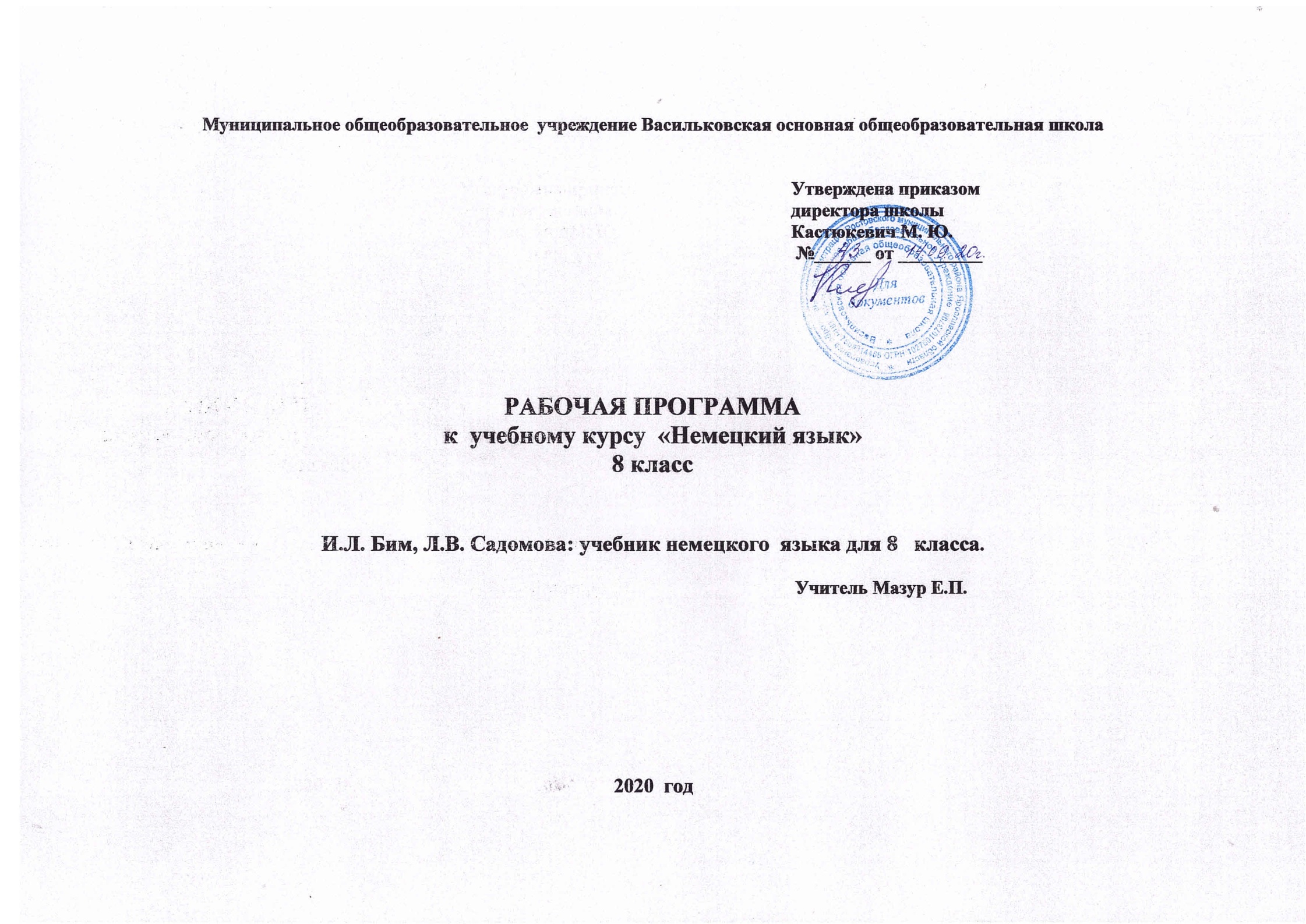 Пояснительная записка          Рабочая программа по немецкому языку для 8  класса разработана в соответствии с- федеральным Законом «Об образовании в Российской Федерации» № 273 от 29.12.2012 г., - приказом Министерства образования и науки Российской Федерации от 17.12.2010 г. № 1897 «Об утверждении федерального государственного образовательного стандарта основного общего образования», -приказом Минобрнауки России от 29 декабря 2014 г. №1644«О внесении изменений в федеральный государственный образовательный стандарт основного общего образования, утвержденный приказом Министерства образования и науки Российской Федерации от17.12.2010 г. № 1897», - приказом Минобрнауки России от 31 декабря 2015 г. № 1577«О внесении изменений в федеральный государственный образовательный стандарт основного общего образования, утвержденный приказом Министерства образования и науки Российской Федерации от17.12.2010 г. № 1897», - федеральным государственным образовательным стандартом основного общего образования;на основе требований к результатам освоения основной образовательной программы основного общего образования, примерной программы основного общего образования, Немецкий язык.— М.: Просвещение, 2009; авторской программы И.Л.Бим, «Программы общеобразовательных учреждений. Немецкий язык. 5-9 классы», с учетом гигиенических требований к режиму образовательного процесса, установленных СанПиН 2.4.2.2821-10 «Санитарно-эпидемиологические требования к условиям и организации обучения в общеобразовательных организациях». Рабочая учебная программа по немецкому языку   составлена на 102 часа  при нагрузке 3 часа в неделю. Для детей с ОВЗ в данной рабочей программе   контроль всех видов речевой деятельности и усвоения лексического и грамматического материала заменяется на совершенствование  знаний, умений и навыков.Планируемые результаты изучения учебного предмета «Немецкий язык»8  классРечевая компетенцияГоворение. Диалогическая речь.Ученик научится:- вести ритуализированные диалоги  в стандартных ситуациях общения, используя речевой этикет; - вести групповое обсуждение (унисон, спор), включаться в беседу, поддерживать её, проявлять заинтересованность, удивление;- выражать основные речевые функции: выражать согласие/несогласие с мнением собеседника, выражать сомнение, выражать свое мнение и обосновывать его и т.д.Ученик получит возможность научиться: - брать и давать интервью.Говорение. Монологическая речь.Ученик научится:           - использовать основные коммуникативные типы речи: описание, сообщение, рассказ;- выражать своё отношение к прочитанному;-  делать краткие  сообщения в русле основных тем и сфер общения;-  говорить логично и связно.Ученик получит возможность научиться:- делать сообщение на заданную тему на основе прочитанного; -комментировать факты из прочитанного/прослушанного текста, аргументировать своё отношение к прочитанному/прослушанному.АудированиеУченик научится: - понимать монологическое сообщение (описание, сообщение, рассказ), содержащее небольшое количество незнакомых слов, используя контекстуальную, языковую, иллюстративную и другие виды догадки (понимание основного содержания);- воспринимать на слух аутентичный текст и выделять основную мысль (понимание необходимой / конкретной информации).Ученик получит возможность научиться:-выделять основную мысль в воспринимаемом на слух тексте;-отделять в тексте, воспринимаемом на слух, главные факты от второстепенных.ЧтениеУченик научится:- читать с целью понимания основного содержания (уметь игнорировать незнакомые слова, не мешающие пониманию основного содержания текста; прогнозировать содержание текста по вербальным опорам (заголовкам) и иллюстративным опорам; предвосхищать содержание внутри текста; определять основную идею/мысль текста; выявлять главные факты в тексте, не обращая внимания на второстепенные;- читать с целью извлечения конкретной (запрашиваемой или интересующей) информации (уметь использовать соответствующие ориентиры (заглавные буквы, цифры и т. д.) для поиска запрашиваемой или интересующей информации).Ученик получит возможность научиться:-читать с целью полного понимания несложные аутентичные тексты, построенные в основном на изученном языковом материале на уровне смысла и критического осмысления содержания (определять основную идею текста, различать существенные и второстепенные  факты в содержании текста, анализировать отдельные места, определяя подлежащее, сказуемое), используя при необходимости словарь, сноски и лингвострановедческий справочник.ПисьмоУченик научится:- заполнять анкету, формуляр в соответствии с нормами, принятыми в стране изучаемого языка;- писать личное письмо в ответ на письмо-стимул с употреблением формул речевого этикета, принятых в стране изучаемого языка.Ученик получит возможность научиться:- составлять план/тезисы устного или письменного сообщения, краткую аннотацию с непосредственной опорой на текст;- кратко излагать в письменном виде результаты своей проектной деятельности.Языковая компетенцияГрафика, орфографияУченик научится:- оформлять письменные и творческие проекты в соответствии с правилами орфографии и пунктуации.ФонетикаУченик научится:- правильно произносить предложения с точки зрения их ритмико-интонационных особенностей: повествовательное (утвердительное и отрицательное), вопросительное (общий, специальный, альтернативный и разделительный вопросы), побудительное, восклицательное предложения;- правильно произносить сложносочиненные и сложноподчиненные предложения с точки зрения их ритмико-интонационных особенностей.Ученик получит возможность научиться: - выражать модальные значения, чувства и эмоции с помощью интонации.ЛексикаУченик научится:- распознавать и употреблять в речи в соответствии с коммуникативной задачей основные значения изученных лексических единиц (слов, словосочетаний, реплик-клише речевого этикета) в ситуациях общения в пределах тематики основной общеобразовательной школы;- знать и уметь использовать основные способы словообразования (аффиксация, словосложение, конверсия);- выбирать значение многозначных слов в соответствии с контекстом.Ученик получит возможность научиться: - понимать и использовать явления синонимии / антонимии и лексической сочетаемости.ГрамматикаСинтаксисУченик научится  узнавать в тексте и понимать значение:
      — временных придаточных предложений с союзами wenn, als, nachdem;
      — определительных придаточных предложений с относительными местоимениями der, die, das в качестве союзных слов;      — предложений с неопределённо-личным местоимением man.МорфологияУченик научится узнавать и понимать:
      — значение глагольных форм в  Präsens, Perfekt, Präteritum Passiv;
      — значение глагольных форм в Plusquamperfekt, FuturI.Ученик получит возможность научитьсяраспознавать, понимать и использовать в речи вышеперечисленные  морфологические формы и синтаксические конструкции немецкого  языка.Содержание учебного предметаПредметное содержание речиМежличностные взаимоотношения в семье, со сверстниками; решение конфликтных ситуаций. Внешность и характеристика человека.Досуг и увлечения (чтение, кино, театр, музей, музыка). Виды отдыха, путешествия. Молодёжная мода, покупки.Здоровый образ жизни: режим труда и отдыха, спорт, сбалансированное питание.Школьное образование, школьная жизнь, изучаемые предметы и отношение к ним. Переписка с зарубежными сверстниками. Каникулы в различное время года.Мир профессий. Проблемы выбора профессии. Роль иностранного языка в планах на будущее.Проблемы экологии. Защита окружающей среды. Климат, погода. Условия проживания в городской/сельской местности.Средства массовой информации и коммуникации (пресса, телевидение, радио, Интернет).Страна/страны изучаемого языка и родная страна, их географическое положение, культурные особенности (национальные праздники, знаменательные даты, традиции, обычаи), столицы и крупные города, достопримечательности, страницы истории, выдающиеся люди, их вклад в науку и мировую культуру. Европейский союз.Виды речевой деятельности/Коммуникативные уменияАудированиеДальнейшее развитие и совершенствование восприятия и понимания на слух аутентичных текстов с разной глубиной проникновения в их содержание (с пониманием основного содержания, с выборочным пониманием и полным пониманием воспринимаемого на слух текста) в зависимости от коммуникативной задачи и функционального типа текста.Жанры текстов: прагматические, публицистические, научно-популярные, художественные.Коммуникативные типы текстов: сообщение, рассказ, интервью, личное письмо, стихотворения, песни.Содержание текстов должно соответствовать возрастным особенностям и интересам учащихся и иметь образовательную и воспитательную ценность.На данной ступени (в 5—9 классах) при прослушивании текстов используется письменная речь для фиксации значимой информации.Аудирование с пониманием основного содержания текста осуществляется на аутентичных текстах, содержащих наряду с изученным также некоторое количество незнакомого материала. Больший удельный вес занимают тексты, отражающие особенности быта, жизни и в целом культуры страны изучаемого языка. Время звучания текстов для аудирования до 2 минут.Аудирование с выборочным пониманием нужной или интересующей информации предполагает умение выделить необходимую или интересующую информацию в одном или нескольких коротких текстах прагматического характера, опуская избыточную информацию. Время звучания текстов для аудирования до 1,5 минуты.Аудирование с полным пониманием содержания осуществляется на несложных аутентичных (публицистических, научно-популярных, художественных) текстах, включающих некоторое количество незнакомых слов, понимание которых осуществляется с опорой на языковую догадку, данные к тексту сноски, с использованием, в случае необходимости, двуязычного словаря. Время звучания текстов для аудирования до 1 минуты. Говорение Диалогическая речьУмение вести диалоги этикетного характера, диалог-расспрос, диалог — побуждение к действию, диалог — обмен мнениями и комбинированные диалоги. Осуществляется дальнейшее совершенствование диалогической речи при более вариативном содержании и более разнообразном языковом оформлении. Объём диалога от 3 реплик (5—7 класс) до 4—5 реплик (8—9 класс) со стороны каждого учащегося. Монологическая речьДальнейшее развитие и совершенствование связных высказываний учащихся с использованием основных коммуникативных типов речи: описание, сообщение, рассказ (включающий эмоционально-оценочное суждение), рассуждение (характеристика) с опорой и без опоры на прочитанный или услышанный текст или заданную коммуникативную ситуацию. Объём монологического высказывания от 8—10 фраз (5—7 класс) до 10—12 фраз (8—9 класс).ЧтениеУмение читать и понимать аутентичные тексты с различной глубиной и точностью проникновения в их содержание (в зависимости от вида чтения): с пониманием основного содержания (ознакомительное чтение); с полным пониманием содержания (изучающее чтение); с выборочным пониманием нужной или интересующей информации (просмотровое/поисковое чтение).Жанры текстов: научно-популярные, публицистические, художественные, прагматические.Типы текстов: статья, интервью, рассказ, стихотворение, песня, объявление, рецепт, меню, проспект, реклама.Содержание текстов должно соответствовать возрастным особенностям и интересам учащихся, иметь образовательную и воспитательную ценность, воздействовать на эмоциональную сферу учащихся.Независимо от вида чтения возможно использование двуязычного словаря.Чтение с пониманием основного содержания осуществляется на несложных аутентичных текстах и предполагает выделение предметного содержания, включающего основные факты, отражающие, например, особенности быта, жизни, культуры стран изучаемого языка и содержащие как изученный материал, так и некоторое количество незнакомых слов. Объём текстов для чтения — 400—500 слов.Чтение с выборочным пониманием нужной или интересующей информации предполагает умение просмотреть текст или несколько коротких текстов и выбрать информацию, которая необходима или представляет интерес для учащихся. Объём текста для чтения — до 350 слов.Чтение с полным пониманием текста осуществляется на несложных аутентичных текстах, ориентированных на выделенное предметное содержание и построенных в основном на изученном языковом материале. Объём текста для чтения — до 250 слов.Письменная речьДальнейшее развитие и совершенствование письменной речи, а именно умений:— писать короткие поздравления с днём рождения и другими праздниками, выражать пожелания (объёмом 30—40 слов, включая адрес);— заполнять формуляры, бланки (указывать имя, фамилию, пол, гражданство, адрес);— писать личное письмо с опорой и без опоры на образец (расспрашивать адресата о его жизни, делах, сообщать то же самое о себе, выражать благодарность, давать совет, просить о чёмлибо). Объём личного письма — 100 слов, включая адрес;— писать краткие сочинения (письменные высказывания с элементами описания, повествования, рассуждения) с опорой на наглядность и без неё. Объём: 140—160 слов.Компенсаторные уменияСовершенствуются умения:— переспрашивать, просить повторить, уточняя значение незнакомых слов;— использовать в качестве опоры при порождении собственных высказываний ключевые слова, план к тексту, тематический словарь и т. д.;— прогнозировать содержание текста на основе заголовка, предварительно поставленных вопросов;— догадываться о значении незнакомых слов по контексту;— догадываться о значении незнакомых слов по используемым собеседником жестам и мимике;— использовать синонимы, антонимы, описания понятия при дефиците языковых средств.Общеучебные умения и универсальные способы деятельностиФормируются и совершенствуются умения:— работать с информацией: сокращение, расширение устной и письменной информации, создание второго текста по аналогии, заполнение таблиц;— работать с прослушанным и письменным текстом: извлечение основной информации, извлечение запрашиваемой или нужной информации, извлечение полной и точной информации;— работать с источниками: литературой, со справочными материалами, словарями, интернет-ресурсами на иностранном языке;— учебно-исследовательская работа, проектная деятельность: выбор темы исследования, составление плана работы, знакомство с исследовательскими методами (наблюдение, анкетирование, интервьюирование), анализ полученных данных и их интерпретация, разработка краткосрочного проекта и его устная презентация с аргументацией, ответы на вопросы по проекту;— самостоятельная работа учащихся, связанная с рациональной организацией своего труда в классе и дома и способствующая самостоятельному изучению иностранного языка и культуры стран изучаемого языка.Специальные учебные уменияФормируются и совершенствуются умения:— находить ключевые слова и социокультурные реалии при работе с текстом;— семантизировать слова на основе языковой догадки;— осуществлять словообразовательный анализ слов;— выборочно использовать перевод;— пользоваться двуязычными словарями;— участвовать в проектной деятельности межпредметного характера.Языковые средстваГрафика, каллиграфия, орфографияПравила чтения и написания новых слов, отобранных для данного этапа обучения, и навыки их применения в рамках изучаемого лексико-грамматического материала. Фонетическая сторона речиРазличение на слух всех звуков немецкого языка и адекватное их произношение, соблюдение правильного ударения в словах и фразах. Членение предложений на смысловые группы. Соблюдение правильной интонации в различных типах предложений. Дальнейшее совершенствование слухопроизносительных навыков, в том числе и применительно к новому языковому материалу. Лексическая сторона речиЛексические единицы, обслуживающие новые темы, проблемы и ситуации общения в пределах тематики основной школы, в объёме 900 единиц (включая 500 усвоенных в начальной школе).Лексические единицы включают устойчивые словосочетания, оценочную лексику, реплики-клише речевого этикета.Основные способы словообразования: а) аффиксация: существительных c суффиксами -ung (die Lцsung, die Verei-nigung); -keit (die Feindlichkeit); -heit (die Einheit); -schaft (die Gesellschaft); -um (das Datum); -or (der Doktor); -ik (die Mathematik); -e (die Liebe), -ler (der Wissenschaftler); -ie (die Biologie); прилагательных c суффиксами -ig (wichtig); -lich (glьcklich); - isch (typisch); -los (arbeitslos); -sam (langsam); -bar (wunderbar); существительныхиприлагательныхспрефиксом un- (das Unglьck, unglьcklich); существительныхиглаголов c префиксами: vor- (der Vorort, vorbereiten); mit- (die Mitantwortung, mitspielen);глаголов 	с 	отделяемыми 	и 	неотделяемыми 	приставка-ми и другими словами в функции приставок типа erzдhlen, wegwerfen;б) словосложение: существительное + существительное (das Arbeitszimmer); прилагательное + прилагательное (dunkelblau, hellblond); прилагательное + существительное (die Fremdsprache); глагол + существительное (die Schwimmhalle);в) конверсия (переход одной части речи в другую): существительные от прилагательных (das Blau, der/die Alte); существительные от глаголов (das Lernen, das Lesen);г) интернациональные слова (der Globus, der Computer). Грамматическая сторона речиДальнейшее расширение объёма значений грамматических средств, изученных ранее, и знакомство с новыми грамматическими явлениями.Нераспространённые и распространённые предложения.Безличные предложения (Es ist warm. Es ist Sommer.)Предложения с глаголами legen, stellen, hдngen, требующими после себя дополнение в Akkusativ и обстоятельство места при ответе на вопрос Wohin? (Ich hдnge das Bild an die Wand.)Предложения с глаголами beginnen, raten, vorhaben и др., требующими после себя Infinitiv с zu. (Wir haben vor, aufs Land zu fahren.)Побудительныепредложениятипа: Lesen wir! Wollen wir lesen!Все типы вопросительных предложений.Предложения с неопределённо-личным местоимением man. (Man schmьckt die Stadt vor Weihnachten.)Предложения с инфинитивной группой um ... zu. (Er lernt Deutsch, um deutsche Bьcher zu lesen.)Сложносочинённые предложения с союзами denn, darum, deshalb. (Ihm gefдllt das Dorfleben, denn er kann hier viel Zeit in der frischen Luft verbringen.)Сложноподчинённые предложения с союзами dass, ob и др. (Er sagt, dass er gut in Mathe ist.)Сложноподчинённые предложения причины с союзами weil, da. (Er hat heute keine Zeit, weil er viele Hausaufgaben machen muss.)Сложноподчинённые предложения с условным союзом wenn. (Wenn du Lust hast, komm zu mir zu Besuch.)Сложноподчинённые предложения с придаточными времени с союзами wenn, als, nach. (Ich freue mich immer, wenn du mich besuchst. Als die Eltern von der Arbeit nach Hause kamen, erzдhlte ich ihnen ьber meinen Schultag. Nachdem wir mit dem Abendbrot fertig waren, sahen wir fern.)Сложноподчинённые предложения с придаточными определительными (c относительными местоимениями die, deren, dessen. (Schьler, die sich fьr moderne Berufe interessieren, suchen nach Informationen im Internet.)Сложноподчинённые предложения с придаточными цели с союзом damit. (Der Lehrer zeigte uns einen Videofilm ьber Deutschland, damit wir mehr ьber das Land erfahren.)Распознавание структуры предложения по формальным признакам: по наличию инфинитивных оборотов: um ... zu + Infinitiv, statt ... zu + Infinitiv, ohne ... zu + Infinitiv.Слабые и сильные глаголы со вспомогательным глаголом haben в Perfekt. Сильные глаголы со вспомогательным глаголом sein в Perfekt (kommen, fahren, gehen).Prдteritum слабых и сильных глаголов, а также вспомогательных и модальных глаголов.Глаголы с отделяемыми и неотделяемыми приставками в Prдsens, Perfekt, Prдteritum, Futur (бnfangen, beschrйiben).Все временные формы в Passiv (Perfekt, Plusquamperfekt, Futur). Местоименные наречия (worьber, darьber, womit, damit).Возвратные глаголы в основных временных формах Prдsens, Perfekt, Prдteritum (sich anziehen, sich waschen).Распознавание и употребление в речи определённого, неопределённого и нулевого артикля, склонения существительных нарицательных; склонения прилагательных и наречий; предлогов, имеющих двойное управление, предлогов, требующих Dativ, предлогов, требующих Akkusativ.Местоимения: личные, притяжательные, неопределённые (jemand, niemand).Омонимичные явления: предлоги и союзы (zu, als, wenn).Plusquamperfekt и употребление его в речи при согласовании времён.Количественные числительные свыше 100 и порядковые числительные свыше 30.Социокультурные знания и уменияУчащиеся совершенствуют свои умения осуществлять межличностное и межкультурное общение, используя знания о национально-культурных особенностях своей страны и страны/ стран изучаемого языка, полученные на уроках иностранного языка и в процессе изучения других предметов (знания межпредметного характера).Они овладевают знаниями:о значении немецкого языка в современном мире;о наиболее употребительной тематической фоновой лексике и реалиях при изучении учебных тем (традиции в питании, проведении выходных дней, основные национальные праздники, этикетные особенности (посещение гостей), сфера обслуживания);о социокультурном портрете стран, говорящих на изучаемом языке, и культурном наследии этих стран;о различиях в речевом этикете в ситуациях формального и неформального общения в рамках изучаемых предметов речи.Предусматривается также овладение умениями:адекватного речевого и неречевого поведения в распространённых ситуациях бытовой, учебно-трудовой, социокультурной/межкультурной сфер общения;представления родной страны и культуры на иностранном языке;оказания помощи зарубежным гостям в нашей стране в ситуациях повседневного общения.календарно - тематическое планирование8 классОбщее количество часов: 102I четверть (24 часа)№ урокаТемаПланируемый результатЯзыковый материалЯзыковый материалВиды речевой деятельностиВиды речевой деятельностиВиды речевой деятельностиВиды речевой деятельностиДата по факту, приме-чание№ урокаТемаПланируемый результатлексика грамматикааудированиеговорениечтениеписьмоДата по факту, приме-чание                                Schön war es im Sommer / Глава I   «Прекрасно было летом» (24 часов)   (сентябрь-октябрь)                                Schön war es im Sommer / Глава I   «Прекрасно было летом» (24 часов)   (сентябрь-октябрь)                                Schön war es im Sommer / Глава I   «Прекрасно было летом» (24 часов)   (сентябрь-октябрь)                                Schön war es im Sommer / Глава I   «Прекрасно было летом» (24 часов)   (сентябрь-октябрь)                                Schön war es im Sommer / Глава I   «Прекрасно было летом» (24 часов)   (сентябрь-октябрь)                                Schön war es im Sommer / Глава I   «Прекрасно было летом» (24 часов)   (сентябрь-октябрь)                                Schön war es im Sommer / Глава I   «Прекрасно было летом» (24 часов)   (сентябрь-октябрь)                                Schön war es im Sommer / Глава I   «Прекрасно было летом» (24 часов)   (сентябрь-октябрь)                                Schön war es im Sommer / Глава I   «Прекрасно было летом» (24 часов)   (сентябрь-октябрь)                                Schön war es im Sommer / Глава I   «Прекрасно было летом» (24 часов)   (сентябрь-октябрь)УУД   личностные : Умение выбирать оптимальные формы во взаимоотношении с одноклассниками. Освоение социальной роли обучающегося.                 Формирование потребности в дружбе с одноклассниками и ребятами других стран.           познавательные: Умение осознанно строить речевое высказывание по образцу. Ориентироваться в своей системе знаний (определить границы знания/незнания). Умение работать с новым учебником и рабочей тетрадью.          коммуникативные: Формирование желания общаться и умения знакомиться с другими ребятами.         регулятивные: Моделирование ситуации поведения в классе. Овладение способностью принимать и сохранять цели и задачи учебной деятельности, поиска средств её осуществления.  Целеполагание как постановка учебной задачи.УУД   личностные : Умение выбирать оптимальные формы во взаимоотношении с одноклассниками. Освоение социальной роли обучающегося.                 Формирование потребности в дружбе с одноклассниками и ребятами других стран.           познавательные: Умение осознанно строить речевое высказывание по образцу. Ориентироваться в своей системе знаний (определить границы знания/незнания). Умение работать с новым учебником и рабочей тетрадью.          коммуникативные: Формирование желания общаться и умения знакомиться с другими ребятами.         регулятивные: Моделирование ситуации поведения в классе. Овладение способностью принимать и сохранять цели и задачи учебной деятельности, поиска средств её осуществления.  Целеполагание как постановка учебной задачи.УУД   личностные : Умение выбирать оптимальные формы во взаимоотношении с одноклассниками. Освоение социальной роли обучающегося.                 Формирование потребности в дружбе с одноклассниками и ребятами других стран.           познавательные: Умение осознанно строить речевое высказывание по образцу. Ориентироваться в своей системе знаний (определить границы знания/незнания). Умение работать с новым учебником и рабочей тетрадью.          коммуникативные: Формирование желания общаться и умения знакомиться с другими ребятами.         регулятивные: Моделирование ситуации поведения в классе. Овладение способностью принимать и сохранять цели и задачи учебной деятельности, поиска средств её осуществления.  Целеполагание как постановка учебной задачи.УУД   личностные : Умение выбирать оптимальные формы во взаимоотношении с одноклассниками. Освоение социальной роли обучающегося.                 Формирование потребности в дружбе с одноклассниками и ребятами других стран.           познавательные: Умение осознанно строить речевое высказывание по образцу. Ориентироваться в своей системе знаний (определить границы знания/незнания). Умение работать с новым учебником и рабочей тетрадью.          коммуникативные: Формирование желания общаться и умения знакомиться с другими ребятами.         регулятивные: Моделирование ситуации поведения в классе. Овладение способностью принимать и сохранять цели и задачи учебной деятельности, поиска средств её осуществления.  Целеполагание как постановка учебной задачи.УУД   личностные : Умение выбирать оптимальные формы во взаимоотношении с одноклассниками. Освоение социальной роли обучающегося.                 Формирование потребности в дружбе с одноклассниками и ребятами других стран.           познавательные: Умение осознанно строить речевое высказывание по образцу. Ориентироваться в своей системе знаний (определить границы знания/незнания). Умение работать с новым учебником и рабочей тетрадью.          коммуникативные: Формирование желания общаться и умения знакомиться с другими ребятами.         регулятивные: Моделирование ситуации поведения в классе. Овладение способностью принимать и сохранять цели и задачи учебной деятельности, поиска средств её осуществления.  Целеполагание как постановка учебной задачи.УУД   личностные : Умение выбирать оптимальные формы во взаимоотношении с одноклассниками. Освоение социальной роли обучающегося.                 Формирование потребности в дружбе с одноклассниками и ребятами других стран.           познавательные: Умение осознанно строить речевое высказывание по образцу. Ориентироваться в своей системе знаний (определить границы знания/незнания). Умение работать с новым учебником и рабочей тетрадью.          коммуникативные: Формирование желания общаться и умения знакомиться с другими ребятами.         регулятивные: Моделирование ситуации поведения в классе. Овладение способностью принимать и сохранять цели и задачи учебной деятельности, поиска средств её осуществления.  Целеполагание как постановка учебной задачи.УУД   личностные : Умение выбирать оптимальные формы во взаимоотношении с одноклассниками. Освоение социальной роли обучающегося.                 Формирование потребности в дружбе с одноклассниками и ребятами других стран.           познавательные: Умение осознанно строить речевое высказывание по образцу. Ориентироваться в своей системе знаний (определить границы знания/незнания). Умение работать с новым учебником и рабочей тетрадью.          коммуникативные: Формирование желания общаться и умения знакомиться с другими ребятами.         регулятивные: Моделирование ситуации поведения в классе. Овладение способностью принимать и сохранять цели и задачи учебной деятельности, поиска средств её осуществления.  Целеполагание как постановка учебной задачи.УУД   личностные : Умение выбирать оптимальные формы во взаимоотношении с одноклассниками. Освоение социальной роли обучающегося.                 Формирование потребности в дружбе с одноклассниками и ребятами других стран.           познавательные: Умение осознанно строить речевое высказывание по образцу. Ориентироваться в своей системе знаний (определить границы знания/незнания). Умение работать с новым учебником и рабочей тетрадью.          коммуникативные: Формирование желания общаться и умения знакомиться с другими ребятами.         регулятивные: Моделирование ситуации поведения в классе. Овладение способностью принимать и сохранять цели и задачи учебной деятельности, поиска средств её осуществления.  Целеполагание как постановка учебной задачи.УУД   личностные : Умение выбирать оптимальные формы во взаимоотношении с одноклассниками. Освоение социальной роли обучающегося.                 Формирование потребности в дружбе с одноклассниками и ребятами других стран.           познавательные: Умение осознанно строить речевое высказывание по образцу. Ориентироваться в своей системе знаний (определить границы знания/незнания). Умение работать с новым учебником и рабочей тетрадью.          коммуникативные: Формирование желания общаться и умения знакомиться с другими ребятами.         регулятивные: Моделирование ситуации поведения в классе. Овладение способностью принимать и сохранять цели и задачи учебной деятельности, поиска средств её осуществления.  Целеполагание как постановка учебной задачи.УУД   личностные : Умение выбирать оптимальные формы во взаимоотношении с одноклассниками. Освоение социальной роли обучающегося.                 Формирование потребности в дружбе с одноклассниками и ребятами других стран.           познавательные: Умение осознанно строить речевое высказывание по образцу. Ориентироваться в своей системе знаний (определить границы знания/незнания). Умение работать с новым учебником и рабочей тетрадью.          коммуникативные: Формирование желания общаться и умения знакомиться с другими ребятами.         регулятивные: Моделирование ситуации поведения в классе. Овладение способностью принимать и сохранять цели и задачи учебной деятельности, поиска средств её осуществления.  Целеполагание как постановка учебной задачи.1.1.Семантизация лексики.  Летний отдых немецких детей.Семантизировать новую лексику, вычленять ее  в контексте, догадываться о значенииDas Gebirge, steigen auf, angeln,der Ferienort,das Ferienheim, privat wohnen, der Campingplatz, die Jugendherberge, übernachten, die Verwandten, Ausflüge machen, verdienen, das Handy, Inlineskates laufenПридаточные дополнительныеС.4 №1 – слушаем высказывания, выражаем свое мнение, обосновываем егоС.4 №2 –выражаем мнения по поводу высказывания Э.Штритматтера, обосновываем егоС.4 №3с) –сообщаем, что узнали из текстов с опорой на начала предложенийС.4 №3 6) –читаем микротексты, вычленяем новые слова, догадываемся о их значении, а также используем сноски, рисунки, комментарий   и словарьС.7 №5 – завершаем предложенияРТ с.3 №1 – переводим слова2. 2.Диалог-расспрос .Мои летние каникулы.Задавать вопросы в парах, отвечать на них, выражая свое мнение о возможностях проведения летних каникулЛексика предыдущего урокаПреобразование косвенных вопросов  в  прямые Лексика классного обихода, речь учителя и товарищейС.7 №6 – выражаем свое мнение по вопросам, обосновываем егоС.8 №8- в парах расспрашиваем друг друга о летних каникулахРТ с.3 №2 –краткие ответы на вопросы; с.4 №3-4: дополняем предложения; №5- поясняем понятия3 3.Монологическая речь  по теме «Мои летние каникулы» Рассказывать о каникулах с опорой на лексическую таблицу в устной или письменной формеСм. ур.№1Лексика классного обихода, речь учителя и товарищейС.11 №13 – составляем рассказ о каникулах с опорой на лексическую таблицу- устно или письменноС.8-10 №10 : читаем  мини-тесты, отмечаем ключевые словаРТ с.5 №6- дополняем ассоциограмму о каникулах44. Чтение  с полным пониманием.  Молодежные туристические базы в Германии.Читать тест из молодежного журнала с использованием пояснений и комментария, обмениваться информацией по прочитанномуDie Toleranz, viel bieten, das Drachenfliegen, der Bauchtanz,  WindsurfingЛексика классного обихода, речь учителя и товарищейС.16 №1с)d) – отвечаем на вопросы к тексту, приводим аргументыc.15 №1а) 6)– читаем текст с опорой на слова перед текстом и комментарий, находим эквивалентыРТ с.5 №1 – заполняем таблицу: записываем преимущества и недостатки молодежных баз отдыха55. Чтение с выборочным пониманием.  Места летнего отдыха немецких школьников.Читать  с выборочным понимание нужной/ интересующей информации с опорой на комментарии и сноскиРеалии из страноведческого комментария: Usedom, der Gardasee, Ostseebad DampЛексика классного обихода, речь учителя и товарищейС.19-22 №4: читаем тексты, затем ситуации, подбираем тексты к ситуациямС.22  заполняем таблицу к упр.№466. Чтение  с полным пониманием. На кемпинговой площадке.  Читать адаптированный художественный тест с использованием пояснений, обмениваться информацией по прочитанномуDie Adria (das Adriatische Meer)der Kofferraum, holen, aufblasen, der Bub, die Handpumpe, drücken, reden, aufhören, drehenЛексика классного обихода, речь учителя и товарищейС.19 №1g) h) – отвечаем на вопросы к тексту, приводим аргументыc.16-18 №1e) f)– читаем текст с опорой на слова перед текстом и в сносках, находим эквивалентыРТ с.5 №1 – заполняем таблицу: записываем преимущества и недостатки кемпинговых площадок77. Чтение с извлечением  информации. Открытки с мест отдыха немецких детей.Читать текст почтовой открытки, вспомнить особенности ее написания, учиться понимать на слух сводку погодыSonnig, heiter, bedeck, trübe, gelegentlich Regen oder Sprühregen, starkes Unwetter/GewitterС.28-29 №5: слушаем сводку погоды с опорой на карту погоду и опорные слова, отвечаем на вопросы по прослушанномуС.23 №7 – отвечаем на вопрос по содержанию текста, даем обоснование с помощью цитат из текста; №8- рассказываем об авторах открыток на основе прочитанногоС.22 №6 – читаем текст открытки, обращаем внимание на особенности ее написания88. Письменная речь. Открытка другу с места летнего отдыха.Развивать умения написания писем/открыток. Начать разучивать песню по теме.Слова и выражения для написания личного письма/открыткиС.23-24 №11 – слушаем песню и называем главную мысльС.22 №6 – перечитываем текст открытки, обращаем внимание на особенности ее написанияПишем открытку со своего воображаемого  места отдыха по образцу, соблюдаем правила её оформления99. Чтение с полным пониманием.  Неправдоподобная  история  «Сырный остров».Читать текст с полным пониманием, описывать картинку-иллюстрацию к текстуPräteritum Лексика классного обихода, речь учителя и товарищейС.25 №12с) – в парах описываем картинку- иллюстрацию к текстуС.25 №12 – читаем  небылицу, стараемся понять ее полностью, в парах читаем  друг другу  по одному предло-жению, выражаем согласие или несогласие1010. Чтение с полным пониманием. Капитан Кюммелькорн  и тигриная охота.Читать со словарем фантазийную историю, придумать свою историю с опорой на предложенные словаPräteritumЛексика классного обихода, речь учителя и товарищейС.26 №13b) – читаем текст со словарем, c) -переводим предложения , d)- находим неправдоподобные высказывания, f) – проверяем свою догадкуРТ с.7 №4 – пишем собственную фантазийную историю, используем предложенные слова1111. Аудирование с полным пониманием. Озеро Байкал и его значение для России.Тренировать  умение воспринимать на слух текст, отвечать на вопрос, аргументируя свой ответ.Der BaikalseeС.30 №6а) - слушаем рассказ подростка, выбираем предложения, соответствующие содержанию текстаС.30 №6b) – отвечаем на вопрос к тексту, объясняем, почему Байкал имеет большое значение для России1212. Аудирование с извлечением информации.  Летний отдых немецких детей. Совершенствовать умение понимать на слух текст  с извлечением информации. Познакомиться с информацией о поездах между-народного сообщения в Европе.Der Einkaufsbummel, die Klamotten, Intercity-Züge, Fahrplan С.28 №1 – слушаем мини-диалоги, выполняем тестС.47 №1 – высказываемся о  преимуще-ствах  поездов международного сообщенияС.47 №1 – читаем аутентичную информацию о поездах Европы, стараемся понять основное содержаниеРТс.7 №1 – фиксируем отдельные факты 13 13. Монологическая речь. Моё летнее приключение. Тренировать в  употреблении глаголов в прошедшем повествовательном  времени.Präteritum, придаточные дополнительные предложения (с.31 №2)Лексика классного обихода, речь учителя и товарищейС.26 №13е) – рассказываем свою фантазийную историю, используем предложенные словаС.31 №1-3: читаем предложения, определяем временные формы глаголов1414. Что я делал летом. Диалог-расспрос  Тренировать употребление глаголов в прошедшем разговорном времени для рассказа о занятиях в летние каникулыPerfekt с глаголами движения, придаточные дополнительные предложения (с.31 №2)Лексика классного обихода, речь учителя и товарищейРТс.9 №2  - инсценируем дополненные диалогиРТс.9 №2 дополняем диалоги, вставляем вспомогательные глаголы haben/sein1515. Что рассказал друг о своих каникулах. Краткие высказывания. Познакомиться с формой  предпрошедшего времени, учиться употреблять его в речи и переводить  на русский языкEr/sie erzählte mir, dass/wie er/sie im Sommer … .Plusquamperfekt(с.33 №7 – памятка)Лексика классного обихода, речь учителя и товарищейПроводим анкетирование о летних каникулах среди одно-классников, передаем их высказывания в косвенной речи, используем PlusquamperfektС.32 №6 – читаем  сообщения, переводим, обращаем внимание на Plusquamperfekt1616. Чтение комикса о приключениях Мюнхгаузена. Систематизировать знания об употреблении придаточных предложений времени.Münchhausen Придаточные времени с союзами wenn, als, nachdem(с.37-37 №11 – памятка)Лексика классного обихода, речь учителя и товарищейС.5-36 №10а): читаем комикс, выполняем тест к нему, наблюдаем разницу в употреблении союзов wenn, als, nachdem1717. Рассказ о приключениях Мюнхгаузена в России Тренировать придаточные предложения  времени в устной и письменной речи.Придаточные времени с союзами wenn, als, nachdem, порядок слов в нихЛексика классного обихода, речь учителя и товарищейС.38 №12b) – рассказываем историю о Мюнхгаузене, употребляем предложения с союзами wenn, als, nachdemС.35-36 №10а): читаем комикс;С.38 №12а) – читаем текст, вставляем союзы wenn, als, nachdemРТс.10 №5- заполняем пропуски в предложениях союзами wenn, als, nachdem1818. Чтение  с пониманием основного содержания.  Встреча  после каникул. Читать полилог  с опорой на комментарий, составлять небольшие диалоги по аналогии с письменной фиксациейDie ElbePerfekt, его употребление в кратких сообщенияхС.39 №1 – слушаем полилог  в аудиозаписиС.39 №1 –читаем полилог по ролям и про себя , чтобы понять основное содержаниеРТс.11 №1 – читаем данный диалог, составляем и записываем другой - по аналогии1919. Диалогическая речь по теме «Встреча  после каникул» Разыгрывать в парах готовые диалоги и свои, составленные по аналогии Perfekt, его употребление в кратких сообщенияхЛексика классного обихода, речь учителя и товарищейРазыгрываем в парах готовые диалоги и свои, составленные по аналогииС.39 №1, РТс.11 №1 –  повторяем готовые и составленные по аналогии диалоги20  20. Обмен мнениями по теме «Моё любимое место отдыха» Обсуждать в группе тему, о том, где лучше проводить каникулыКосвенная речь. Придаточные дополнительные предложения.Лексика классного обихода, речь учителя и товарищейС.40 №3а) – выражаем высказывания детей в косвенной речи, составляем высказывания по аналогии. С.41 №5 – рассказываем в группах о каникулахС.40 №3b) – читаем мини-тексты, о том, где лучше проводить каникулы, выделяем основноеРТс.11-12 №2: составляем собственное высказывание с опорой на данные выражения2121.  Монологическая речь  по теме «Места отдыха в России».Читать статистические данные о критериях выбора места отдыха, выбирать ключевые слова, осуществлять перенос на себяFerienort, Aktivitäten am Ferienort, Organisation und Finanzierung der ReiseС.28 №3 – слушаем рассказ русского школьника о возможностях отдыха в России и Мюнхен, отвечать на вопросы по содержаниюС.41 №6 b)–рассказываем о местах отдыха в России и как мы выбираем место отдыха для себяС.41 №6 a)–читаем короткие журнальные тексты, находим ключевые слова к пунктам плана 2222. Контроль монологического высказывания. Летние каникулы немецких школьников.Проверить умение рассказывать об отдыхе немецких школьников. Познакомить с поэзией Гёте, ГейнеЛексика классного обихода, речь учителя и товарищейС.42 №1 – рассказываем о летних каникулах немецких школьников, опираясь на вопросыС.47 -48 №2,3: читаем стихи  Гёте и Гейне, обращаем внимание на настроении, выраженные в стихах и художественные средства2323. Тест  лексико-грамматический по теме «Летние каникулы». Проверить усвоение лексико-грамматического материала главы I.Проверить усвоение лексико-грамматического материала главы I.Проверить усвоение лексико-грамматического материала главы I.Проверить усвоение лексико-грамматического материала главы I.Проверить усвоение лексико-грамматического материала главы I.Проверить усвоение лексико-грамматического материала главы I.Проверить усвоение лексико-грамматического материала главы I.2424. Домашнее чтение:  отрывки из детских  книг с извлечением нужной информации.Информирование в парах о содержании прочитанных текстов.Лексика классного обихода, речь учителя и товарищейПередаем друг другу содержание выбранных текстов шванков, выполняем послетекстовые заданияЧитаем друг другу тексты шванков,выбранные из книги для чтения, выполняем послетекстовые задания.Письменно фиксируем полученную информацию, группируем и систематизируем ееII четвертьAber jetzt ist schon längst  wieder Schule /Глава II   «А сейчас уже  школа» ( 24 часа)   (ноябрь –декабрь.)II четвертьAber jetzt ist schon längst  wieder Schule /Глава II   «А сейчас уже  школа» ( 24 часа)   (ноябрь –декабрь.)II четвертьAber jetzt ist schon längst  wieder Schule /Глава II   «А сейчас уже  школа» ( 24 часа)   (ноябрь –декабрь.)II четвертьAber jetzt ist schon längst  wieder Schule /Глава II   «А сейчас уже  школа» ( 24 часа)   (ноябрь –декабрь.)II четвертьAber jetzt ist schon längst  wieder Schule /Глава II   «А сейчас уже  школа» ( 24 часа)   (ноябрь –декабрь.)II четвертьAber jetzt ist schon längst  wieder Schule /Глава II   «А сейчас уже  школа» ( 24 часа)   (ноябрь –декабрь.)II четвертьAber jetzt ist schon längst  wieder Schule /Глава II   «А сейчас уже  школа» ( 24 часа)   (ноябрь –декабрь.)II четвертьAber jetzt ist schon längst  wieder Schule /Глава II   «А сейчас уже  школа» ( 24 часа)   (ноябрь –декабрь.)II четвертьAber jetzt ist schon längst  wieder Schule /Глава II   «А сейчас уже  школа» ( 24 часа)   (ноябрь –декабрь.)II четвертьAber jetzt ist schon längst  wieder Schule /Глава II   «А сейчас уже  школа» ( 24 часа)   (ноябрь –декабрь.)УУД   личностные : Умение выбирать оптимальные формы во взаимоотношении с одноклассниками. Освоение социальной роли обучающегося.                 Формирование потребности в дружбе с одноклассниками и ребятами других стран.           познавательные: Умение осознанно строить речевое высказывание по образцу. Ориентироваться в своей системе знаний (определить границы знания/незнания). Умение работать с новым учебником и рабочей тетрадью.          коммуникативные: Формирование желания общаться и умения знакомиться с другими ребятами.         регулятивные: Моделирование ситуации поведения в классе. Овладение способностью принимать и сохранять цели и задачи учебной деятельности, поиска средств её осуществления.  Целеполагание как постановка учебной задачи.УУД   личностные : Умение выбирать оптимальные формы во взаимоотношении с одноклассниками. Освоение социальной роли обучающегося.                 Формирование потребности в дружбе с одноклассниками и ребятами других стран.           познавательные: Умение осознанно строить речевое высказывание по образцу. Ориентироваться в своей системе знаний (определить границы знания/незнания). Умение работать с новым учебником и рабочей тетрадью.          коммуникативные: Формирование желания общаться и умения знакомиться с другими ребятами.         регулятивные: Моделирование ситуации поведения в классе. Овладение способностью принимать и сохранять цели и задачи учебной деятельности, поиска средств её осуществления.  Целеполагание как постановка учебной задачи.УУД   личностные : Умение выбирать оптимальные формы во взаимоотношении с одноклассниками. Освоение социальной роли обучающегося.                 Формирование потребности в дружбе с одноклассниками и ребятами других стран.           познавательные: Умение осознанно строить речевое высказывание по образцу. Ориентироваться в своей системе знаний (определить границы знания/незнания). Умение работать с новым учебником и рабочей тетрадью.          коммуникативные: Формирование желания общаться и умения знакомиться с другими ребятами.         регулятивные: Моделирование ситуации поведения в классе. Овладение способностью принимать и сохранять цели и задачи учебной деятельности, поиска средств её осуществления.  Целеполагание как постановка учебной задачи.УУД   личностные : Умение выбирать оптимальные формы во взаимоотношении с одноклассниками. Освоение социальной роли обучающегося.                 Формирование потребности в дружбе с одноклассниками и ребятами других стран.           познавательные: Умение осознанно строить речевое высказывание по образцу. Ориентироваться в своей системе знаний (определить границы знания/незнания). Умение работать с новым учебником и рабочей тетрадью.          коммуникативные: Формирование желания общаться и умения знакомиться с другими ребятами.         регулятивные: Моделирование ситуации поведения в классе. Овладение способностью принимать и сохранять цели и задачи учебной деятельности, поиска средств её осуществления.  Целеполагание как постановка учебной задачи.УУД   личностные : Умение выбирать оптимальные формы во взаимоотношении с одноклассниками. Освоение социальной роли обучающегося.                 Формирование потребности в дружбе с одноклассниками и ребятами других стран.           познавательные: Умение осознанно строить речевое высказывание по образцу. Ориентироваться в своей системе знаний (определить границы знания/незнания). Умение работать с новым учебником и рабочей тетрадью.          коммуникативные: Формирование желания общаться и умения знакомиться с другими ребятами.         регулятивные: Моделирование ситуации поведения в классе. Овладение способностью принимать и сохранять цели и задачи учебной деятельности, поиска средств её осуществления.  Целеполагание как постановка учебной задачи.УУД   личностные : Умение выбирать оптимальные формы во взаимоотношении с одноклассниками. Освоение социальной роли обучающегося.                 Формирование потребности в дружбе с одноклассниками и ребятами других стран.           познавательные: Умение осознанно строить речевое высказывание по образцу. Ориентироваться в своей системе знаний (определить границы знания/незнания). Умение работать с новым учебником и рабочей тетрадью.          коммуникативные: Формирование желания общаться и умения знакомиться с другими ребятами.         регулятивные: Моделирование ситуации поведения в классе. Овладение способностью принимать и сохранять цели и задачи учебной деятельности, поиска средств её осуществления.  Целеполагание как постановка учебной задачи.УУД   личностные : Умение выбирать оптимальные формы во взаимоотношении с одноклассниками. Освоение социальной роли обучающегося.                 Формирование потребности в дружбе с одноклассниками и ребятами других стран.           познавательные: Умение осознанно строить речевое высказывание по образцу. Ориентироваться в своей системе знаний (определить границы знания/незнания). Умение работать с новым учебником и рабочей тетрадью.          коммуникативные: Формирование желания общаться и умения знакомиться с другими ребятами.         регулятивные: Моделирование ситуации поведения в классе. Овладение способностью принимать и сохранять цели и задачи учебной деятельности, поиска средств её осуществления.  Целеполагание как постановка учебной задачи.УУД   личностные : Умение выбирать оптимальные формы во взаимоотношении с одноклассниками. Освоение социальной роли обучающегося.                 Формирование потребности в дружбе с одноклассниками и ребятами других стран.           познавательные: Умение осознанно строить речевое высказывание по образцу. Ориентироваться в своей системе знаний (определить границы знания/незнания). Умение работать с новым учебником и рабочей тетрадью.          коммуникативные: Формирование желания общаться и умения знакомиться с другими ребятами.         регулятивные: Моделирование ситуации поведения в классе. Овладение способностью принимать и сохранять цели и задачи учебной деятельности, поиска средств её осуществления.  Целеполагание как постановка учебной задачи.УУД   личностные : Умение выбирать оптимальные формы во взаимоотношении с одноклассниками. Освоение социальной роли обучающегося.                 Формирование потребности в дружбе с одноклассниками и ребятами других стран.           познавательные: Умение осознанно строить речевое высказывание по образцу. Ориентироваться в своей системе знаний (определить границы знания/незнания). Умение работать с новым учебником и рабочей тетрадью.          коммуникативные: Формирование желания общаться и умения знакомиться с другими ребятами.         регулятивные: Моделирование ситуации поведения в классе. Овладение способностью принимать и сохранять цели и задачи учебной деятельности, поиска средств её осуществления.  Целеполагание как постановка учебной задачи.УУД   личностные : Умение выбирать оптимальные формы во взаимоотношении с одноклассниками. Освоение социальной роли обучающегося.                 Формирование потребности в дружбе с одноклассниками и ребятами других стран.           познавательные: Умение осознанно строить речевое высказывание по образцу. Ориентироваться в своей системе знаний (определить границы знания/незнания). Умение работать с новым учебником и рабочей тетрадью.          коммуникативные: Формирование желания общаться и умения знакомиться с другими ребятами.         регулятивные: Моделирование ситуации поведения в классе. Овладение способностью принимать и сохранять цели и задачи учебной деятельности, поиска средств её осуществления.  Целеполагание как постановка учебной задачи.№ урокаТемаПланируемый результатЯзыковый материалЯзыковый материалВиды речевой деятельностиВиды речевой деятельностиВиды речевой деятельностиВиды речевой деятельностиДата по факту, приме-чание№ урокаТемаПланируемый результатлексика грамматикааудированиеговорениечтениеписьмоДата по факту, приме-чание251. Чтение с полным пониманием. Школа в Германии.Читать  с предварительно снятыми трудностями, используя комментарий, схему и словарьDie Grundschule, die Hauptschule, die Realschule, das Gymnasium, die Gesamtschule, bestimmen, die Berufswahl, die Leistung, die Stufe, das Halbjahr, schwer fallen, umfassen, das Abitur, leicht fallenЛексика классного обиходаС.53 №3 – краткие высказывания на основе прочитанного и схемыС.50 №1 – читаем, переводим вводный текстС.52 №2 – читаем, делим текст на части, озаглавливаем их и выписываем важнейшую информациюС.51 №1b) – работа со словарем и словарной тетрадьюРТс.23№1 – отвечаем на вопросы; №2 – дополняем предложения.262. Чтение   с общим пониманием Негосударственные типы школ в Германии.  Читать в группах с пониманием основного содержания с опорой на словарь и комментарий, обмениваться информациейBeobachten, Zensuren; Ich bin der Meinung…, Ich bin sicher, dass … Ich bin überzeugt, dass …Лексика классного обихода, речь учителя и товарищейС.59 №6 – даём характеристику преподавания в школе, используя речевые клише; №7 – обмениваемся информациейС.53-59 №5 – читаем, выделяем главные факты27 3. Монологическая речь. Система школьного образования в Германии.   Уметь  излагать полученную из текстов информацию  с опорой на схему и ключевые слова.     Лексика предыдущих уроковЛексика классного обихода, речь учителя и товарищейС.103 №7-8.Рассказываем, что узнали  о системе образования в Германии с опорой на схему (с.51) и ключевые словаС.52 №2, с.54-59 №5: бегло перечитываем тексты, обращаем внимание на важнейшую информацию и главные факты.284. Чтение  с извлечением  информации.  «Эммануэль  и школа».Читать аутентичный литературный текст, дискутировать по проблемам «дружба и понятие “ друг“ в наше время»; «Школьный учитель: каким ты его себе представляешь?»Лексика по теме «Человек, черты характера»; freundlich, unfreundlich, tadeln, loben, sich gut verstehenЛексика классного обихода, речь учителя и товарищейС.60 №8b) –высказываем свое мнение о дружбе, об учителях, которые нам нравятсяС.61 №11 –рассказываем о своей работе на уроках С.59 №8 – читаем, находим ответы на вопросыРТс.24-25 №№3,4 – отвечаем на вопросы, описываем любимую учительницу с опорой на диаграмму295. Чтение с общим  пониманием.  Переход в другую школу.Читать текст письма психологу, обсудить проблемы, возникшие при переходе в другую школуЛексика классного обихода, речь учителя и товарищейС.61 №12b)c) – обсуждаем проблемы Тани, предлагаем способы их решения.С.61 №12 а)– читаем, находим ответ на вопросРТс.25 №5 – записываем советы Тане, как решить ее проблемы306. Чтение  с полным пониманием. Как преодолеть стресс в школе.Читать письмо психолога с опорой на сноски и словарьGegen Schulstress kämpfen Повторение.  Модальные глаголы в настоящем времени (Präsens) с местоимением man.Лексика классного обихода, речь учителя и товарищейС.62 №13b) отвечаем на вопросы по содержанию текстаС.62 №13а)в)с) – читаем тест с опорой на сноски и словарь, находим ответы на вопросы, выполняем тестовые задания317. Монологическая речь. Как справиться с проблемами в школе.Уметь выразить своё мнение по проблеме, дать советIch rate dir, … Du solltest meiner Meinung nach … Ich bin davon überzeugtПовторение.  Модальные глаголы в настоящем времени (Präsens) с местоимением man.Лексика классного обихода, речь учителя и товарищейС.62 №13d) – выражаем свое мнение, даем совет девочкеС.62 №13а)в)с) перечитываем информациюРТ с.25 №5 – записываем свои советы328. Чтение с общим пониманием. Йенни и Себастьян.Читать отрывок из художест-венного текста, 1-ую часть, кратко сообщать, о чем идет в ней речь, прогнозировать дальнейшие событияСлова к тексту на плашкахЛексика классного обихода, речь учителя и товарищейС.66 №15b) – кратко сообщаем, о чем речь в тексте; с) отвечаем на вопросы; d) высказываем предположения, что дальше произойдет  с героямиС.64-66 №15а) – читаем текст с опорой на слова перед текстом и картинкиРТс.25 №6 – выписываем из 1-ой части текста информацию о героях339. Дилогическая речь. Обмен мнениями о героях рассказа «Йенни и Себастьян». Читать отрывок из художест-венного текста, часть 2, выписывать характеристику героев и кратко сообщать о нихСлова к тексту на плашкахЛексика классного обихода, речь учителя и товарищейС.68 №15g) – в парах сообщаем, что узнали  о героях с опорой на записи в РТС.67-68  №15е) f) – читаем текст с опорой на пояснения, соединяем части предложенийРТс.25 №6 – выписываем из 2-ой части  текста информацию о героях3410. Диалогическая  речь  по теме «Школьный аттестат». Семантизация лексики по теме, тренировка ее употребления в вопросно-ответных упражнениях, в диалоге; позна-комиться с названиями отметок в Германии Das Zeugnis, die Note(n), die Leistungen, schwer/leicht fallen, das Fach( Fächer), die Zensur, sich gut verstehen, zufrieden/unzufrieden seinЛексика классного обихода, речь учителя и товарищейС.73 №3с) – в парах задаем друг другу вопросы по содержанию табеля с отметками  и отвечаем на нихС.73-74 №3- читаем сведения  об успехах в учебе в табеле гимназисткиРТ с.25,26 №1-2 ( работаем над лексикой: переводим, дополняем предложения, вставляем пропущенные буквы)3511. Диалогическая речь  по теме «Любимые школьные предметы».Тренировать употребление лексики по теме в вопросно-ответных упражнениях типа «интервью» Die Schulleistungen,  das Lieblingsfach, gern haben и лексика предыдущего урокаЛексика классного обихода, речь учителя и товарищейС.75 №4 –сообщаем о любимых предметах на основе составленной таблицы и образца. С.75 №6 – берем у соседа интервью: в парах задаем друг другу вопросы об успехах в школе и отвечаем на нихС.75 №4 –заносим в таблицу изучаемые нами предметы и свое к ним отношение 3612. Монологическая речь  по теме «школьный обмен» .Семантизировать новую лексику по контексту по теме «школьный обмен».Тренировать ее употребление в речи.Научиться систематизировать лексику с помощью ассоциограммы.Der Schüleraustausch,der Austauschschüler,  die Gastfamilie, erwarten, empfangenЛексика классного обихода, речь учителя и товарищейС.80 №10с)d) – сообщаем на основе таблицы, кто в какой семье по обмену будет проживать  и как будут принимать в семьях гостейc.77 №9 – читаем текст, находим в словаре значение выделенных слов; №10-читаем анкетные данные школьников и семей, участвующих в обменеС.80 №10с) – заполняем таблицу участников обмена, учитывая их анкетные данные (хобби, интересы)3713. Изучение иностранных языков. Монологическая речь.Систематизировать  лексику по теме  “Fremdsprachen lernen”. Развивать умение высказываться по этой теме.Придаточные причины с союзом weilЛексика классного обихода, речь учителя и товарищейС.82 №14 – высказываемся по теме “Изучение иностранных языков./ Fremd-sprachenlernen” с опорой /без опоры на таблицу.С.82 №14 – читаем и осмысливаем вопросы, слова и выражения  в лексико-смысловой таблице.РТ с.27 №3-5: дополняем ассоциограммы, отвечаем на вопрос с опорой на слова и неоконченные предложения3814. Аудирование  с полным пониманием содержания. Э.Кестнер «Летающий класс».Учиться воспринимать на слух текст, предъявляемый по частям с опорой на пояснения и иллюстрации, передавать его основное содержаниеErich Kästner, Das fliegende Klassenzimmer, Schule in der Zukunft, der Krater, der Vesuv,  der Vulkan, Ägypten, ägyptisch, Pyramide, der Pharao С.84 №5-слушаем текст по частям, обращаем внимание на пояснения и иллюстрации, отмечаем соответствующие тексту высказывания.С.84 №5- передаем содержание услышанного по частям с опорой на иллюстрации, пояснения и выделенные высказывания3915. Монологическая речь.  Планы на текущий учебный год.Тренировать употребление будущего времени в устных высказываниях о планах на текущий учебный год.Die Zukunftspläne Повторение образования и употребления временной формы Futurum , спряжения вспомогательного глагола werdenЛексика классного обихода, речь учителя и товарищейС.68 №1- даем развернутые ответы  на вопросы о своих планах на будущее, употребляем FuturumС.68 №1- читаем тексты в пузырях, обращаем внимание на форму Futurum, переводимРТ с.28 №1 – вставляем в предложения вместо пропусков глагол wеrden в нужной форме4016. Монологическая речь. Рассказ о школьной жизни.Активизировать употребление придаточных определительных предложений для характеристики лиц и предметов. Повторить глаголы с управлением   и местоименные наречия.Придаточные определительные предложения (с.90 №4- изучаем памятку)Глаголы с управлением   и местоименные наречия  woran-daran, wofür-dafür, wovon-davonЛексика классного обихода, речь учителя и товарищейС.92 №7- на основе данного текста, сообщаем  о событиях школьной жизниС.93 №10 – сообщаем  об учениках с различными интересами в нашем классеc.89-90 №3 – читаем и сравниваем немецкие предложения и русские эквиваленты, делаем выводыС.92 №7- списываем  текст, придаточные определительные предложения, подчеркиваем4117. Монологическая речь. Что нового в школе. Читать диалог/ полилог с полным пон-ем, отвечать на вопросы по содержанию, делать сообщение на основе прочитанногоIm Ernst, ist geöffnet, außerdem, ist einfach gut erzogenС.94 №1а)- слушаем текст-диалог с аудионосителяС.94 №1b)- отвечаем  на вопросы по содержанию текста; с.95 №2- рассказываем о новом в школе по образцуС.94 №1а) – читаем текст-диалог про себя и по ролям, отвечаем на вопрос перед текстом4218. Чтение с выборочным пониманием. Новые мультимедиа в школе.Читать с пониманием основного содержания, сравнивать современные австрийские школы с российскими и рассказывать о своей школе с опорой на вопросыUmrüsten, das Gerät, der Bildschirm, ersetzen, herunterladen. Der Laptop, Touch-Screen, Beamer, Google EarthЛексика классного обихода, речь учителя и товарищейС.96 №4c),d) – рассказываем о мультимедиа в австрийских школах в сравнении с австрийскими с опорой на данные выражения и вопросыС.95 №4 а),b)  – знакомимся с новыми словами перед текстом и в комментарии, читаем, находим информацию о мультимедиа, переводим ееРТ с.30 №1-пишем рассказ о своей школе; №2,3 –  рисуем схему школы, подписываем помещения4319. Диалогическая речь. На перемене.Развивать диалогическую речь. Читать диалог- образец, составлять диалог по аналогии в парахScheußlich! Nicht umsonst, (die) GeschmacksacheЛексика классного обихода, речь учителя и товарищейС.97 №7 – дополняем диалог, используя данные фразыС.97 №6а) – читаем диалог-образец, отвечаем на вопрос к нему, инсценируем, составляем свои диалоги по аналогии4420. Монологическая речь. Мой любимый предмет.Рассказывать собеседнику о своем любимом предмете, обосновывая свой выборЛексика классного обихода, речь учителя и товарищейС.98 №8 – рассказываем соседу  о своем любимом предмете, обосновывая свой выборРТс.31 №№ 4-5: дополняем реплики в диалоге с опорой на  текстС. 98 №9а)- читаем расписание немецких школьниковС. 98 №9b)- записываем свое расписание уроков по-немецки, сравниваем оба расписания, опираясь на данные вопросы4521.Диалогическая речь.  Настоящий современный  учитель.Читать диалог о современном учителе, обсуждать эту тему в парах/группахDer Erzieher, tatsaechlich ; überzeugt (überzeugen), weiser (weise), reden, der Verachtung wert, die Ernährung, Wörterbücher, GrammatikenС.99 №12 – слушаем диалог с аудионосителяС.100 №13 а) -отвечаем на вопрос к диалогу (С.99 №12), собеседник в паре/группе соглашается или возражает, аргументируя свои словаС.99 №12 – читаем диалогС.100 №13b),c)- работаем со словарем, находим значения слов, учимся понимать сокращения4622. Тест лексико-грамматический  по теме «Школа».Проверить лексико-грамматические навыки по теме «Школа».Проверить лексико-грамматические навыки по теме «Школа».Проверить лексико-грамматические навыки по теме «Школа».Проверить лексико-грамматические навыки по теме «Школа».Проверить лексико-грамматические навыки по теме «Школа».Проверить лексико-грамматические навыки по теме «Школа».Проверить лексико-грамматические навыки по теме «Школа».4723. Контроль чтения с полным пониманием. Легенда о крысолове из Гамельна.Проверить навыки чтения с полным пониманием. Познакомить со страноведческим материалом: Немецкая дорога сказок.Wunderlich, befreien, versprechen, die Pfeife, das Pfeifchen, pfeifen, ertrinken, folgen, treten, zornig, verschwinden, die Höhle, begehenЛексика классного обихода, речь учителя и товарищейС.109 №1 читаем рекламный текст; с.111 №2- читаем сказку, выполняем тестовое задание4824. Письменное сообщение: письмо немецкому другу о себе.Совершенствовать навыки письменной речи по теме « Я и моя школа»Лексика предыдущих уроков по теме «Школа»Грамматический материал в пределах изученных ранее темЛексика классного обихода, речь учителя и товарищейПишем письмо другу о себе, своей школе, предметах и учителяхIII  четвертьWir bereiten uns auf eine Deutschlandreise vor./ Глава III    «Мы готовимся к поездке по Германии»  (30часов)        (январь-март)III  четвертьWir bereiten uns auf eine Deutschlandreise vor./ Глава III    «Мы готовимся к поездке по Германии»  (30часов)        (январь-март)III  четвертьWir bereiten uns auf eine Deutschlandreise vor./ Глава III    «Мы готовимся к поездке по Германии»  (30часов)        (январь-март)III  четвертьWir bereiten uns auf eine Deutschlandreise vor./ Глава III    «Мы готовимся к поездке по Германии»  (30часов)        (январь-март)III  четвертьWir bereiten uns auf eine Deutschlandreise vor./ Глава III    «Мы готовимся к поездке по Германии»  (30часов)        (январь-март)III  четвертьWir bereiten uns auf eine Deutschlandreise vor./ Глава III    «Мы готовимся к поездке по Германии»  (30часов)        (январь-март)III  четвертьWir bereiten uns auf eine Deutschlandreise vor./ Глава III    «Мы готовимся к поездке по Германии»  (30часов)        (январь-март)III  четвертьWir bereiten uns auf eine Deutschlandreise vor./ Глава III    «Мы готовимся к поездке по Германии»  (30часов)        (январь-март)III  четвертьWir bereiten uns auf eine Deutschlandreise vor./ Глава III    «Мы готовимся к поездке по Германии»  (30часов)        (январь-март)III  четвертьWir bereiten uns auf eine Deutschlandreise vor./ Глава III    «Мы готовимся к поездке по Германии»  (30часов)        (январь-март)УУД   личностные : Умение выбирать оптимальные формы во взаимоотношении с одноклассниками. Освоение социальной роли обучающегося.                 Формирование потребности в дружбе с одноклассниками и ребятами других стран.           познавательные: Умение осознанно строить речевое высказывание по образцу. Ориентироваться в своей системе знаний (определить границы знания/незнания). Умение работать с новым учебником и рабочей тетрадью.          коммуникативные: Формирование желания общаться и умения знакомиться с другими ребятами.         регулятивные: Моделирование ситуации поведения в классе. Овладение способностью принимать и сохранять цели и задачи учебной деятельности, поиска средств её осуществления.  Целеполагание как постановка учебной задачи.УУД   личностные : Умение выбирать оптимальные формы во взаимоотношении с одноклассниками. Освоение социальной роли обучающегося.                 Формирование потребности в дружбе с одноклассниками и ребятами других стран.           познавательные: Умение осознанно строить речевое высказывание по образцу. Ориентироваться в своей системе знаний (определить границы знания/незнания). Умение работать с новым учебником и рабочей тетрадью.          коммуникативные: Формирование желания общаться и умения знакомиться с другими ребятами.         регулятивные: Моделирование ситуации поведения в классе. Овладение способностью принимать и сохранять цели и задачи учебной деятельности, поиска средств её осуществления.  Целеполагание как постановка учебной задачи.УУД   личностные : Умение выбирать оптимальные формы во взаимоотношении с одноклассниками. Освоение социальной роли обучающегося.                 Формирование потребности в дружбе с одноклассниками и ребятами других стран.           познавательные: Умение осознанно строить речевое высказывание по образцу. Ориентироваться в своей системе знаний (определить границы знания/незнания). Умение работать с новым учебником и рабочей тетрадью.          коммуникативные: Формирование желания общаться и умения знакомиться с другими ребятами.         регулятивные: Моделирование ситуации поведения в классе. Овладение способностью принимать и сохранять цели и задачи учебной деятельности, поиска средств её осуществления.  Целеполагание как постановка учебной задачи.УУД   личностные : Умение выбирать оптимальные формы во взаимоотношении с одноклассниками. Освоение социальной роли обучающегося.                 Формирование потребности в дружбе с одноклассниками и ребятами других стран.           познавательные: Умение осознанно строить речевое высказывание по образцу. Ориентироваться в своей системе знаний (определить границы знания/незнания). Умение работать с новым учебником и рабочей тетрадью.          коммуникативные: Формирование желания общаться и умения знакомиться с другими ребятами.         регулятивные: Моделирование ситуации поведения в классе. Овладение способностью принимать и сохранять цели и задачи учебной деятельности, поиска средств её осуществления.  Целеполагание как постановка учебной задачи.УУД   личностные : Умение выбирать оптимальные формы во взаимоотношении с одноклассниками. Освоение социальной роли обучающегося.                 Формирование потребности в дружбе с одноклассниками и ребятами других стран.           познавательные: Умение осознанно строить речевое высказывание по образцу. Ориентироваться в своей системе знаний (определить границы знания/незнания). Умение работать с новым учебником и рабочей тетрадью.          коммуникативные: Формирование желания общаться и умения знакомиться с другими ребятами.         регулятивные: Моделирование ситуации поведения в классе. Овладение способностью принимать и сохранять цели и задачи учебной деятельности, поиска средств её осуществления.  Целеполагание как постановка учебной задачи.УУД   личностные : Умение выбирать оптимальные формы во взаимоотношении с одноклассниками. Освоение социальной роли обучающегося.                 Формирование потребности в дружбе с одноклассниками и ребятами других стран.           познавательные: Умение осознанно строить речевое высказывание по образцу. Ориентироваться в своей системе знаний (определить границы знания/незнания). Умение работать с новым учебником и рабочей тетрадью.          коммуникативные: Формирование желания общаться и умения знакомиться с другими ребятами.         регулятивные: Моделирование ситуации поведения в классе. Овладение способностью принимать и сохранять цели и задачи учебной деятельности, поиска средств её осуществления.  Целеполагание как постановка учебной задачи.УУД   личностные : Умение выбирать оптимальные формы во взаимоотношении с одноклассниками. Освоение социальной роли обучающегося.                 Формирование потребности в дружбе с одноклассниками и ребятами других стран.           познавательные: Умение осознанно строить речевое высказывание по образцу. Ориентироваться в своей системе знаний (определить границы знания/незнания). Умение работать с новым учебником и рабочей тетрадью.          коммуникативные: Формирование желания общаться и умения знакомиться с другими ребятами.         регулятивные: Моделирование ситуации поведения в классе. Овладение способностью принимать и сохранять цели и задачи учебной деятельности, поиска средств её осуществления.  Целеполагание как постановка учебной задачи.УУД   личностные : Умение выбирать оптимальные формы во взаимоотношении с одноклассниками. Освоение социальной роли обучающегося.                 Формирование потребности в дружбе с одноклассниками и ребятами других стран.           познавательные: Умение осознанно строить речевое высказывание по образцу. Ориентироваться в своей системе знаний (определить границы знания/незнания). Умение работать с новым учебником и рабочей тетрадью.          коммуникативные: Формирование желания общаться и умения знакомиться с другими ребятами.         регулятивные: Моделирование ситуации поведения в классе. Овладение способностью принимать и сохранять цели и задачи учебной деятельности, поиска средств её осуществления.  Целеполагание как постановка учебной задачи.УУД   личностные : Умение выбирать оптимальные формы во взаимоотношении с одноклассниками. Освоение социальной роли обучающегося.                 Формирование потребности в дружбе с одноклассниками и ребятами других стран.           познавательные: Умение осознанно строить речевое высказывание по образцу. Ориентироваться в своей системе знаний (определить границы знания/незнания). Умение работать с новым учебником и рабочей тетрадью.          коммуникативные: Формирование желания общаться и умения знакомиться с другими ребятами.         регулятивные: Моделирование ситуации поведения в классе. Овладение способностью принимать и сохранять цели и задачи учебной деятельности, поиска средств её осуществления.  Целеполагание как постановка учебной задачи.УУД   личностные : Умение выбирать оптимальные формы во взаимоотношении с одноклассниками. Освоение социальной роли обучающегося.                 Формирование потребности в дружбе с одноклассниками и ребятами других стран.           познавательные: Умение осознанно строить речевое высказывание по образцу. Ориентироваться в своей системе знаний (определить границы знания/незнания). Умение работать с новым учебником и рабочей тетрадью.          коммуникативные: Формирование желания общаться и умения знакомиться с другими ребятами.         регулятивные: Моделирование ситуации поведения в классе. Овладение способностью принимать и сохранять цели и задачи учебной деятельности, поиска средств её осуществления.  Целеполагание как постановка учебной задачи.№ урокаТемаПланируемый результатЯзыковый материалЯзыковый материалВиды речевой деятельностиВиды речевой деятельностиВиды речевой деятельностиВиды речевой деятельностиДата по факту, приме-чание№ урокаТемаПланируемый результатлексика грамматикааудированиеговорениечтениеписьмоДата по факту, приме-чание491. Чтение  с полным  понимаем. Открытки о подготовке к путешествию. Семантизировать  лексику по контексту, работать со словарем и понять текст полностьюТренировать употребление лексики по теме «Подготовка к путешествию».die Auslandsreise, die Reisevorberei-tungen, die Fahrkarte, bestellen, als Reiseziel wählen, beschließen, mit der Bahn, den Koffer packen, das Kleidungsstück, die Kleinigkeit, einpacken, die FahrtЛексика классного обихода, речь учителя и товарищейС.114 №1а) –чтение  с общим, затем с полным пониманиемС.115  №1b) –выписываем выделенные слова, переводим слова и предложенияРТс.44-45 №1-2 составляем словосочетания, дополняем предложения502. Монологическая речь.  Географическое положение  и города Германии. Работать с картой Германии.Рассказывать  о федеральных землях ФРГ, их столицах.Названия стран, граничащих с Германией городов и федеральных земель ГерманииАртикль/отсутствие артикля перед  названиями странЛексика классного обихода, речь учителя и товарищейС.115-118 №3- 4: отвечаем на вопросы, говорим о городах и федеральных землях опираясь на карту и подстановочные упражнения513. Активизация лексики по теме «Одежда». Систематизировать лексику по теме «Одежда» за предыдущие годы.  Die Stiefel, die Socken, das T-Shirt, die Jeans, der Anorak, die Shorts, der Gürtel, der Pullover, die BermudasсловообразованиеЛексика классного обихода, речь учителя и товарищейС.119-121 №6 –9  в группах, в парах, фронтально строим высказывания, что мы берем с собой в дорогу с опорой на слова и рисунки524. Диалогическая речь в ситуации «В универмаге».Систематизировать и активизиро-вать лексику по теме «В универмаге». Составлять диалоги по образцу.Das Warenhaus, das Kaufhaus, die Abteilung, die Größe, anprobieren, passen, kosten, Es steht Ihnen,zahlenС.123 №11 – слушаем диалог, стараемся понять С.123 №11с) – в парах составляем диалог по аналогии, используя данные речевые образцыС.123 №11а) – читаем диалог, обращаем внимание на речевые образцыС.122 №10 – семантизация новой лексики по картинкам, работа со словарем535. Аудирование с полным пониманием. Покупка одежды.Совершенствовать навыки аудирования с полным пониманием, уметь фиксировать информациюлексика по теме «В универмаге». с.136, №3 – слушаем, стараемся понять, где происходит действие и кто действующие лицаРТ с.49 №2- кратко записываем информацию из диалога546. Письменная речь. Как готовятся к поездке.Совершенствовать навыки письменной речи: составлять рассказ о подготовке к поездке используя вопросы и слова по темеЛексика по теме «Подготовка к поездке»Sich freuen auf +Akkusativ (РТ 45/4)Лексика классного обихода, речь учителя и товарищейС.124 №12 – пишем рассказ по плану из данных вопросов, используем лексику из таблицы557. Чтение с выборочным пониманием.  Города Германии. Берлин.Читать аутентичный текст и находить информацию к поставленным к тексту вопросам, письменно фиксировать новую информацию о БерлинеDie Reiselektüre; Der Hackesche Mark, die Oranieburger Strasse, Prenzlauer Berg;Повторить придаточные дополнительные dass-Sätze Лексика классного обихода, речь учителя и товарищейС.126 №1- комментируем данные высказывания о подготовке к поездкеС.128 №2b)- отвечаем на вопросы к текстуС.126-127 №2а)- читаем текст с опорой на слова и комментарийРТс.47 №1-записываем, что узнали нового о Берлине568. Чтение с выборочным пониманием.  Города Германии. Кёльн.Читать аутентичный текст и находить информацию к поставленным к тексту вопросам, составить письменную рекламу, обмениваться  информацией  по прочитанномуSich präsentieren Лексика классного обихода, речь учителя и товарищейС.128 -129 №2b)- отвечаем на вопросы к текстуС.129 №4- в группах делимся информацией о Берлине и КельнеС.128-129 №2с) - читаем текст с опорой на слова и фотоРТс.47 №2-пишем краткую рекламу Кельну с опорой на данные фразы579. Аудирование с выборочным  пониманием. Кёльнские гномы.Совершенствовать навыки аудирования с выборочным пониманием, уметь фиксировать информациюDie Kölner Heinzelmännchenverrückt sein С.136 №1- слушаем историю, выполняем тестовые заданияРТ с.48 №1- отвечаем письменно на вопросы  к истории о гномах5810. Чтение с поиском информации. Г.Фаллада. У нас дома в далёкие времена.Читать отрывок из художественного произведения с предварительно снятыми трудностями, находить нужную информацию, письменно фиксировать ее.Das Gepäck, die Wäsche, der Topf, das Besteck, die Kiste, die Sommerfrische, landen, ein bisschen, die RoggenernteЛексика классного обихода, речь учителя и товарищейС.131 №6с)-отвечаем на вопросы к текстуС.130 №6b)-читаем, выделяем части текста, озаглавливаем ихС.130 №6а)-находим значение новых слов в словареС.131 №7-находим  в тексте и выписываем  содержание багажа семьи Фаллада.5911. Монологическое выскзывание. Приготовления к путешествию Рассказ о приготовлениях к путешествию от лица литературных персонажей произведения Г.Фаллада. У нас дома в далёкие времена.Лексика классного обихода, речь учителя и товарищейС.131 №8- в группах рассказываем о приготовлениях к путешествию от лица литературных персонажейС.131 №9-сравниваем, как готовились к путешествию прежде и как готовятся сейчас6012. Чтение   с извлечением информации.  Правила для путешествующих.Читать тексты юмористичес-кого характера Курта Тухольского  с опорой на сноски и словарьReinigen, sich ausrüsten, verlangen, schimpfen, beachten, umsonst. Entspanne dich.Лексика классного обихода, речь учителя и товарищейС.131-132 №11- даем характеристику текстов, оцениваем серьезность советов автораС.131-132 №11- читаем тексты А и В в группах6113. Обсуждение проблемы «Как нужно правильно путешествовать»Высказывать свое мнение по проблеме  «Как нужно правильно путешествовать» в группахЛексика классного обихода, речь учителя и товарищейс.133 №12 – выражаем свое мнение о правильности советов и обосновываем его; с.133 №14-обсуждаем в группах правила для путешествующих с опорой на вопросыС.131-132 №11- повторяем тексты А и В, читаем высказывания на с.133 №12, отмечаем правильные советы6214. Письменная речь. Советы путешествующим..Написать короткие правила для путешествую-щих.Системати-зировать грамматические знания о  неопределенно-личном местоимении man.неопределенно-личное местоимение man.man+модальн.гл. (138/2)Лексика классного обихода, речь учителя и товарищейС.133 №15-составляем и пишем свои советы путешествующим, предлагаем их своему соседу6315.Контроль диалогической речи по теме «Покупка  в магазине одежды»Проверить навыки и умения диалогической речи в ситуации «Покупка  в магазине одежды»Проверить навыки и умения диалогической речи в ситуации «Покупка  в магазине одежды»Проверить навыки и умения диалогической речи в ситуации «Покупка  в магазине одежды»Проверить навыки и умения диалогической речи в ситуации «Покупка  в магазине одежды»Проверить навыки и умения диалогической речи в ситуации «Покупка  в магазине одежды»Проверить навыки и умения диалогической речи в ситуации «Покупка  в магазине одежды»Проверить навыки и умения диалогической речи в ситуации «Покупка  в магазине одежды»6416. Тренировка грамматических навыков по теме «Прида-точные определительные предло-жения».Систематизировать грамматические знания о  придаточных определительных предложениях, тренировать их употрблениепридаточные определительные предложения. Относительные местоимения, их склонение в Genitiv, Dativ, AkkusativЛексика классного обихода, речь учителя и товарищейС.143 №10-дополняем высказыванияС.143 №9-  в парах читаем и переводим предложенияС.144 №11 – выполняем тестовое задание6517. Краткие высказывания о достопримечательностях Берлина..Тренировать употребление придаточных определительных  предложений в речипридаточные определительные предложения. Относительные местоимения, их склонение в Genitiv, Dativ, AkkusativЛексика классного обихода, речь учителя и товарищейРТ с.51 №5 – дополняем высказывания, вставляем относительные местоимения6618. Краткие высказывания о собраниях произведений искусств России.Тренировать употребление придаточных определительных  предложений в речипридаточные определительные предложения. Относительные местоимения, их склонение в Genitiv, Dativ, AkkusativЛексика классного обихода, речь учителя и товарищейС.144 №13- строим высказывания по образцу, используя придаточные определительные предложения.6719. Диалогическая речь. Подготовка к приёму гостей.Читать  и составлять диалог по аналогииUntrbringen, auf Hochglanz bringen, nicht mein Element, der Geschenkbeutel, die CDС.145 №1-слушаем диалог с аудионосителя и одновременно читаем про себяС.146 №1d)- инсценируем диалогС.146 №2а)-составляем диалог по аналогииС.146 №1b)с)- находим ответы на вопросы, читаем диалог по ролямС.146 №2- читаем и восполняем пропуски в диалоге6820.Монологическая речь. Подарки и сувениры гостям. Выразить свое мнение по поводу подарков и сувениров гостямЛексика классного обихода, речь учителя и товарищейС.146 №3-высказываем предположение о подарках ПетрыС.147 №4- высказываем свое мнение о возможных  типично русских сувенирах для немецких друзей6921.Монологическая речь.  Обсуждение  программы пребывания  гостей.Обсудить программу пребывания, выразить свое мнение: что нравится /не нравитсяDas Orgelkonzert, Ah, Quatsch! Das reicht jetzt. Abholen vom Bahnhof, die Führung, zur freien Verfügung, die AbfahrtC.147 №5-прослушиваем диалог с аудионосителяC.147 №5-выражаем мнение по поводу внесенных предложенийС.149 №7с)-высказываем мнение, что нравится/не нравится в программе и объясняем, почемуC.147 №5-читаем диалог про себя, затем по ролямС.148 №7-читаем программу пребыванияРТс.51 №1-выписываем выражения – реакцию на предложения7022.Диалогическая речь.  Покупка продуктов в  супермаркете. Активизировать лексику по теме «Еда» в диалогах в ситуации «В продуктовом магазине»Schweizer Käse, Leberwurst, Ölsardinen, Sahne, Quark, Würstchen,, die Flasche, das Stück, der Becher, das PäckchenC.149 №8-прослушиваем диалог с аудионосителяС.150 №9   -     в парах составляем и разыгрываем диалоги C.149 №8- читаем диалог про себя, затем по ролям, отвечаем на вопросы к диалогуС.150 №9-читаем список продуктовРТс.52 №2 составляем и записываем диалог из предложенных реплик7123.Монологическая речь. Участница школьного обмена. Рассказывать об участнике школьного обмена на основе его данных из  анкеты.Der Austauschdienst, die Bewerbung, der AustauschpartnerЛексика классного обихода, речь учителя и товарищейС.156 №1а)- в парах, в группах рассказываем, что мы узнали об участнице программы обменаС.155 №1-читаем данные анкетыРТс.57 №3-записываем рассказ об участнице программы обмена с опорой на начала предложений7224.Письменная речь. Заполнение анкеты  при поездке за границу.Заполнять анкету для поездки за границу на основе личных данныхСловообразование, сложные слова (РТ 57/2)Лексика классного обихода, речь учителя и товарищейС.58 №4-заполняем анкету на основе личных данныхРТ 57/2-переводим сложные слова7325. Чтение с основным пониманием. Единая валюта Евросоюза.Читать, понимать основное содержание текста, получить информацию о валюте ЕвросоюзаDie Währung, die Regeln einhalten, die Schulden, der Schein, die Banknote, europaweitЛексика классного обихода, речь учителя и товарищейС.156 №2а)b)с)-читаем информацию о хождении Евро в Евросоюзе, описание банкнот и монет, выполняем тест7426. Тест  лексико-грамматический по теме «Подготовка к путешествию».Проверить лексико-грамматические навыки по теме «Подготовка к путешествию».Проверить лексико-грамматические навыки по теме «Подготовка к путешествию».Проверить лексико-грамматические навыки по теме «Подготовка к путешествию».Проверить лексико-грамматические навыки по теме «Подготовка к путешествию».Проверить лексико-грамматические навыки по теме «Подготовка к путешествию».Проверить лексико-грамматические навыки по теме «Подготовка к путешествию».Проверить лексико-грамматические навыки по теме «Подготовка к путешествию».7527. Чтение с общим пониманием. Короткая проза Б.Брехта.Получить сведения об известном немецком писателе Бертольде Брехте, познакомиться с образцами его творчестваЛексика классного обихода, речь учителя и товарищейС.160 №1b)-кратко рассказываем о Брехте на основе прочитанной информации, даем краткую характеристику персонажамС.159-160 №1-читаем информацию о Б.Брехте в лингвострановедческом справочнике и его краткую прозу7628. Домашнее чтение. Легенда о Лорелее.Проверить самостоятельную работу по чтению произведений немецкой классической литературы, обсудить персонажей и язык произведенияПроверить самостоятельную работу по чтению произведений немецкой классической литературы, обсудить персонажей и язык произведенияПроверить самостоятельную работу по чтению произведений немецкой классической литературы, обсудить персонажей и язык произведенияПроверить самостоятельную работу по чтению произведений немецкой классической литературы, обсудить персонажей и язык произведенияПроверить самостоятельную работу по чтению произведений немецкой классической литературы, обсудить персонажей и язык произведенияПроверить самостоятельную работу по чтению произведений немецкой классической литературы, обсудить персонажей и язык произведенияПроверить самостоятельную работу по чтению произведений немецкой классической литературы, обсудить персонажей и язык произведения7729.Систематизация материалов проекта «Что в моде у немецких подростков».Систематизировать материалы проекта и оформить ихСистематизировать материалы проекта и оформить ихСистематизировать материалы проекта и оформить ихСистематизировать материалы проекта и оформить ихСистематизировать материалы проекта и оформить ихСистематизировать материалы проекта и оформить ихСистематизировать материалы проекта и оформить их7830. Защита проекта «Что в моде у немецких подростков».Представление и защита материалов проектаПредставление и защита материалов проектаПредставление и защита материалов проектаПредставление и защита материалов проектаПредставление и защита материалов проектаПредставление и защита материалов проектаПредставление и защита материалов проектаIV четвертьEine Reise durch die Bundesrepublik Deutschland./ Глава IV    «Путешествие по Федеративной Республике Германии»  (24 час.)        (апрель - май)IV четвертьEine Reise durch die Bundesrepublik Deutschland./ Глава IV    «Путешествие по Федеративной Республике Германии»  (24 час.)        (апрель - май)IV четвертьEine Reise durch die Bundesrepublik Deutschland./ Глава IV    «Путешествие по Федеративной Республике Германии»  (24 час.)        (апрель - май)IV четвертьEine Reise durch die Bundesrepublik Deutschland./ Глава IV    «Путешествие по Федеративной Республике Германии»  (24 час.)        (апрель - май)IV четвертьEine Reise durch die Bundesrepublik Deutschland./ Глава IV    «Путешествие по Федеративной Республике Германии»  (24 час.)        (апрель - май)IV четвертьEine Reise durch die Bundesrepublik Deutschland./ Глава IV    «Путешествие по Федеративной Республике Германии»  (24 час.)        (апрель - май)IV четвертьEine Reise durch die Bundesrepublik Deutschland./ Глава IV    «Путешествие по Федеративной Республике Германии»  (24 час.)        (апрель - май)IV четвертьEine Reise durch die Bundesrepublik Deutschland./ Глава IV    «Путешествие по Федеративной Республике Германии»  (24 час.)        (апрель - май)IV четвертьEine Reise durch die Bundesrepublik Deutschland./ Глава IV    «Путешествие по Федеративной Республике Германии»  (24 час.)        (апрель - май)IV четвертьEine Reise durch die Bundesrepublik Deutschland./ Глава IV    «Путешествие по Федеративной Республике Германии»  (24 час.)        (апрель - май)УУД   личностные : Умение выбирать оптимальные формы во взаимоотношении с одноклассниками. Освоение социальной роли обучающегося.                 Формирование потребности в дружбе с одноклассниками и ребятами других стран.           познавательные: Умение осознанно строить речевое высказывание по образцу. Ориентироваться в своей системе знаний (определить границы знания/незнания). Умение работать с новым учебником и рабочей тетрадью.          коммуникативные: Формирование желания общаться и умения знакомиться с другими ребятами.         регулятивные: Моделирование ситуации поведения в классе. Овладение способностью принимать и сохранять цели и задачи учебной деятельности, поиска средств её осуществления.  Целеполагание как постановка учебной задачи.УУД   личностные : Умение выбирать оптимальные формы во взаимоотношении с одноклассниками. Освоение социальной роли обучающегося.                 Формирование потребности в дружбе с одноклассниками и ребятами других стран.           познавательные: Умение осознанно строить речевое высказывание по образцу. Ориентироваться в своей системе знаний (определить границы знания/незнания). Умение работать с новым учебником и рабочей тетрадью.          коммуникативные: Формирование желания общаться и умения знакомиться с другими ребятами.         регулятивные: Моделирование ситуации поведения в классе. Овладение способностью принимать и сохранять цели и задачи учебной деятельности, поиска средств её осуществления.  Целеполагание как постановка учебной задачи.УУД   личностные : Умение выбирать оптимальные формы во взаимоотношении с одноклассниками. Освоение социальной роли обучающегося.                 Формирование потребности в дружбе с одноклассниками и ребятами других стран.           познавательные: Умение осознанно строить речевое высказывание по образцу. Ориентироваться в своей системе знаний (определить границы знания/незнания). Умение работать с новым учебником и рабочей тетрадью.          коммуникативные: Формирование желания общаться и умения знакомиться с другими ребятами.         регулятивные: Моделирование ситуации поведения в классе. Овладение способностью принимать и сохранять цели и задачи учебной деятельности, поиска средств её осуществления.  Целеполагание как постановка учебной задачи.УУД   личностные : Умение выбирать оптимальные формы во взаимоотношении с одноклассниками. Освоение социальной роли обучающегося.                 Формирование потребности в дружбе с одноклассниками и ребятами других стран.           познавательные: Умение осознанно строить речевое высказывание по образцу. Ориентироваться в своей системе знаний (определить границы знания/незнания). Умение работать с новым учебником и рабочей тетрадью.          коммуникативные: Формирование желания общаться и умения знакомиться с другими ребятами.         регулятивные: Моделирование ситуации поведения в классе. Овладение способностью принимать и сохранять цели и задачи учебной деятельности, поиска средств её осуществления.  Целеполагание как постановка учебной задачи.УУД   личностные : Умение выбирать оптимальные формы во взаимоотношении с одноклассниками. Освоение социальной роли обучающегося.                 Формирование потребности в дружбе с одноклассниками и ребятами других стран.           познавательные: Умение осознанно строить речевое высказывание по образцу. Ориентироваться в своей системе знаний (определить границы знания/незнания). Умение работать с новым учебником и рабочей тетрадью.          коммуникативные: Формирование желания общаться и умения знакомиться с другими ребятами.         регулятивные: Моделирование ситуации поведения в классе. Овладение способностью принимать и сохранять цели и задачи учебной деятельности, поиска средств её осуществления.  Целеполагание как постановка учебной задачи.УУД   личностные : Умение выбирать оптимальные формы во взаимоотношении с одноклассниками. Освоение социальной роли обучающегося.                 Формирование потребности в дружбе с одноклассниками и ребятами других стран.           познавательные: Умение осознанно строить речевое высказывание по образцу. Ориентироваться в своей системе знаний (определить границы знания/незнания). Умение работать с новым учебником и рабочей тетрадью.          коммуникативные: Формирование желания общаться и умения знакомиться с другими ребятами.         регулятивные: Моделирование ситуации поведения в классе. Овладение способностью принимать и сохранять цели и задачи учебной деятельности, поиска средств её осуществления.  Целеполагание как постановка учебной задачи.УУД   личностные : Умение выбирать оптимальные формы во взаимоотношении с одноклассниками. Освоение социальной роли обучающегося.                 Формирование потребности в дружбе с одноклассниками и ребятами других стран.           познавательные: Умение осознанно строить речевое высказывание по образцу. Ориентироваться в своей системе знаний (определить границы знания/незнания). Умение работать с новым учебником и рабочей тетрадью.          коммуникативные: Формирование желания общаться и умения знакомиться с другими ребятами.         регулятивные: Моделирование ситуации поведения в классе. Овладение способностью принимать и сохранять цели и задачи учебной деятельности, поиска средств её осуществления.  Целеполагание как постановка учебной задачи.УУД   личностные : Умение выбирать оптимальные формы во взаимоотношении с одноклассниками. Освоение социальной роли обучающегося.                 Формирование потребности в дружбе с одноклассниками и ребятами других стран.           познавательные: Умение осознанно строить речевое высказывание по образцу. Ориентироваться в своей системе знаний (определить границы знания/незнания). Умение работать с новым учебником и рабочей тетрадью.          коммуникативные: Формирование желания общаться и умения знакомиться с другими ребятами.         регулятивные: Моделирование ситуации поведения в классе. Овладение способностью принимать и сохранять цели и задачи учебной деятельности, поиска средств её осуществления.  Целеполагание как постановка учебной задачи.УУД   личностные : Умение выбирать оптимальные формы во взаимоотношении с одноклассниками. Освоение социальной роли обучающегося.                 Формирование потребности в дружбе с одноклассниками и ребятами других стран.           познавательные: Умение осознанно строить речевое высказывание по образцу. Ориентироваться в своей системе знаний (определить границы знания/незнания). Умение работать с новым учебником и рабочей тетрадью.          коммуникативные: Формирование желания общаться и умения знакомиться с другими ребятами.         регулятивные: Моделирование ситуации поведения в классе. Овладение способностью принимать и сохранять цели и задачи учебной деятельности, поиска средств её осуществления.  Целеполагание как постановка учебной задачи.УУД   личностные : Умение выбирать оптимальные формы во взаимоотношении с одноклассниками. Освоение социальной роли обучающегося.                 Формирование потребности в дружбе с одноклассниками и ребятами других стран.           познавательные: Умение осознанно строить речевое высказывание по образцу. Ориентироваться в своей системе знаний (определить границы знания/незнания). Умение работать с новым учебником и рабочей тетрадью.          коммуникативные: Формирование желания общаться и умения знакомиться с другими ребятами.         регулятивные: Моделирование ситуации поведения в классе. Овладение способностью принимать и сохранять цели и задачи учебной деятельности, поиска средств её осуществления.  Целеполагание как постановка учебной задачи.№ урокаТемаПланируемый результатЯзыковый материалЯзыковый материалВиды речевой деятельностиВиды речевой деятельностиВиды речевой деятельностиВиды речевой деятельностиДата по факту, приме-чание№ урокаТемаПланируемый результатлексика грамматикааудированиеговорениечтениеписьмоДата по факту, приме-чание791.Монологическая речь. Германия и её притягательные места.Повторить сведения о Германии, работать с картой,обменяться информацией в группах Придаточные дополнительные предложенияЛексика классного обихода, речь учителя и товарищейС.162 №1b)-обмениваемся информацией о Германии в группах, рассказываем все, что известноС.162 №1,2-читаем вспоминаем известные сведения о Германии, находим на карте упомянутые местаРТс.68 №1-записываем названия притягательных мест Германии и кратко сведения о них802. Чтение  с извлечением информации. Мюнхен и его достопримечательности.Читать текст рекламного проспекта с опорой на сноски, страноведческий . комментарий и словарь, обмениваться мнениями о прочитанном Die Mariensäule, die Spezialitäten, der Biergartenc.162-163 №4-слушаем текст с аудионосителя и читаем про себяc.162-163 №4е)-в парах информируем товарища, о том, что узнали из прочитанного текстаc.162-163 №4- читаем текст про себя, используя сноски и комментарий, находим предложения с характеристикой Мюнхена813. Аудирование  с полным пониманием. Достопримечательности  Берлина.Читать комментарии к фотографиям, воспринимать текст на слух с опорой на план городаDas Wahrzeichen, der  Sitz, das Weltkulturerbe, das Ausleitungs-stück, die Anti-kensammlung, am Ostende, zu seinem Namen kommenc.189 №1-слушаем текст, отмечаем на плане города объекты, о которых идет речьС.167 №5b)-отвечаем на вопросы корреспондента о достопримечательностях БерлинаС164-167/5а)-читаем описание фотографий достопримечательностей БерлинаРТс.75 №1-записываем достопримечательности Берлина, увиденные детьми во время экскурсии824. Чтение с полным пониманием. Проспект о Мюнхене.Читать короткие тексты-описания фотографий из рекламного проспекта с предварительно снятыми трудностями, обменяться информацией в группах.Sankt Michael, die Pinakotek, die IsarС.168 №5d)- слушаем описание фотографий достопримечательностей Мюнхена с аудионосителяС.168 №5е)- в парах -отвечаем на вопросы корреспондентас.170 №6- обмениваемся информацией из текстов о Берлине и Мюнхене в группахС.168 №5d)- читаем описание фотографий достопримечательностей Мюнхена с опорой на комментарий835. Чтение с извлечением информации. Романтичный Рейн. Читать тексты и находить в них требуемую  информацию, выписать интересные факты о Рейне Die Verkehrsader, der  Nebenfluss,Die Weinterrassen С.170-171 №7,8а)- слушаем тесты описательного характера с аудионосителяС.173 №11,12-отвечаем на вопросы к текстамС.170-171 №7,8а)b)c)d)-читаем тексты с опорой на карту и фотографии, находим нужную информациюС.173 №10-выполняем тестовое заданиеРТ с71 №5- отвечаем на вопросы письменно846.Семантизация новой лексики по теме «На вокзале»Семантизировать новую лексику с опорой на наглядность, тренировать в ее употреблении(17Der Schalter, die Auskunft, der Fahrplan, der Bahnsteig, das Gleis, die Ankunft, die Abfahrt, der Wagen, das Abteil, sich verabschieden von, abholenЛексика классного обихода, речь учителя и товарищейС.178 №2-читаем и переводим предложенияС.177 №1-работа со словаремРТ с.72 №1-дополняем схему, предложения, записываем ответы на вопросы857. Активизация лексики по теме «Путешествие».Активизировать, закрепить новую лексику,  слушать объявления и учиться извлекать требуемую информациюDas Aufenthaltsprogramm, vorbei fahren an, unterwegs, der Aufenthalt, der Bau – die Bauten, die Rundfahrt, der Stadtführer Сложные слова (186/14; РТ 73/2)С.190 №8-слушаем объявления, стараемся понять требуемую информациюС.179 №4b), с.181 №7, с.182 №8с.183 №11 - в парах составляем объявления   и фразы по образцу, отвечаем на вопросыС.180№6, С.183 №11, С.185 №13 - читаем и дополняем предложения  в парах,  переводим предложения, отвечаем на вопросыРТ с.74 №3-составляем и записываем предложения, С.75 №4-пишем путевые заметки868. Монологическая речь по теме « Путешествие».Систематизировать лексику по теме «Путешествие», составлять рассказ с опорой на лексическую таблицуЛексика предыдущих уроков (188/16)Präteritum Лексика классного обихода, речь учителя и товарищейС. 187-188  №15-рассказываем о путешествии, используя лексическую таблицу и вопросы879. Аудирование с общим пониманием. Посещение закусочной.Совершенствовать навыки общего понимания на слух с последующей фиксацией информацииЛексика по подтеме «В закусочной»С.190 №5-слушаем диалог, находим ответы на вопросы тестового заданияС.204 №1-2 читаем информацию о городах Германии, составляем вопросы для викториныРТ с.75 №3-записываем ответ на вопрос8810. Активизация грамматического материала.  Придаточные определительные предложения.Вспомнить придаточные определительные предложения, учиться употреблять относительные местоимения с предлогами Придаточные определительные предложения с относительными местоимениями в Р.п. и Д.п. (102/5)Лексика классного обихода, речь учителя и товарищейС.191№1-даем толкование пословицы, №2-называем имена известных путешественников, рассказываем о Мюнхгаузене С.191№3-читаем стихотворение, переводим его, находим придаточные определительныеРТ С.75-76 №1-подчеркиваем придаточные определительные предложения, дополняем предложения8911. Тренировка употребления относительных местоимений с предлогами.Тренировать употребление придаточных определительных предложений с относительными местоимениями с предлогамиЛексика классного обихода, речь учителя и товарищейС.193 №6-называем достопримечательности Германии  и персонажей немецких детских книгС.193 №7-читаем предложения, вставляем относительные местоименияРТс.76-77 №2,3- вставляем в предложения  относительные местоимения9012. Семантизация грамматического материала.  Страдательный  залог Passiv .Познакомить с формой, образованием и употреблением страдательного залога PassivPassiv(194/10)Лексика классного обихода, речь учителя и товарищейС.193 №9-читаем и сравниваем предложенияС.194-195 №11- читаем и переводим предложения9113. Трениров-ка употребле-ния в речи  страдательного залога Passiv.Тренировать  употребление и перевод на русский язык страдательного залога (пассив).PassivЛексика классного обихода, речь учителя и товарищейС.195 №15-составляем высказывания по образцу, используем форму PassivС.195 №12-читаем и переводим предложенияРТс.77-отвечаем на вопросы письменно9214. Чтение  с полным пониманием. Экскурсия по Кёльну.Читать полилог, выделять в нем микродиалоги Слова экскурсовода во время экскурсии по городу и возможная реакция на нихС.196-197 №1-слушаем полилогС.197 №2-перечисляем достопримечательности КельнаС.196-197 №1-читаем диалог вполголоса с опорой на комментарий, затем по ролям, №3-зачитываем микродиалогиС.198 №4-записываем реплики в форме диалогаРТс.77 №1-дополняем предложения9315.Диалогическая речь. Экскурсия по Кёльну.Инсценировать диалоги, составлять  диалоги по аналогии.Слова экскурсовода во время экскурсии по городу и возможная реакция на нихЛексика классного обихода, речь учителя и товарищейС.198 №8-ролевая игра «экскурсия по Кельну»С.198 №6,7-читаем диалог в парах, заполняя пропуски и инсценируем диалог9416.Диалогическая речь. В кафе.Читать  этикетный  диалог. Составлять диалог  по аналогии  с опорой на речевые  клише Слова по подтеме «Заказ еды в кафе, ресторане»с.198-199 №9а)-слушаем диалог-образецс.198-199 №9- d)- составляем диалог с опорой на картинку (менюс.198-199 №9-с)-читаем диалог, вставляем слова вместо пропусков9517. Контроль монологической речи. Рассказ  о немецких городах.Описание города по рис./фото, рассказ собеседнику о своей  поездке по Германии  Лексика главы IVЛексика классного обихода, речь учителя и товарищейС.201 №2,4- в парах рассказываем о городах на фото в роли экскурсоводаРТ с.80 №1,2- записываем достопримечательности Берлина9618.Диалогическая речь.  Обсуждение программы пребывания.Совершенствовать навыки диалогической речиЛексика классного обихода, речь учителя и товарищейС.201 №6а) – в группе высказываем предложения  для программы пребывания зарубежных гостей в нашем селеС.201-202 №6b)- фиксируем на доске объекты для экскурсии по селу в виде ассоциограммы (Wortigel)9719. Чтение с общим пониманием.  Праздники и обычаи   Германии.Читать и понимать информацию о праздниках в Германии из путеводителей, систематизировать лексику по главе IVDer Fasching, die Fastnacht, vertreiben, das PfingstenПовторить ПассивЛексика классного обихода, речь учителя и товарищейС.203 №9- отвечаем на вопросы, переводим высказывания на русский языкc/202-203 №8- читаем тексты в группах, пересказываем содержание по-русскиС.201 №1 –составляем семьи слов (Wortigel)9820. Чтение текста с общим пониманием.  Творчество Баха.Совершенствовать навыки чтения текстов о выдающихся людях ГерманииDer Bach, der Gipfel, das EinkommenЛексика классного обихода, речь учителя и товарищейc/206 №3  - читаем текс о творчестве И.-С.БахаСоставляем вопросы для викторины по прочитанной информации9921. Домашнее чтение: баллады «Перчатка», «Рыбак» анализ, перевод.Проверить самостоятельное чтение обучающихсяЛексика классного обихода, речь учителя и товарищейВыразительное чтение отрывков произведений, переводВыполняем тестовое задание по произведениям10022. Лексико-грамматический тест по теме «Путешествие по Германии» Проверить лесико-грамматические знания и навыки по главе IVПроверить лесико-грамматические знания и навыки по главе IVПроверить лесико-грамматические знания и навыки по главе IVПроверить лесико-грамматические знания и навыки по главе IVПроверить лесико-грамматические знания и навыки по главе IVПроверить лесико-грамматические знания и навыки по главе IVПроверить лесико-грамматические знания и навыки по главе IV10123. Итоговый контроль за год: тестПроверить знания обучающихся за курс обученияПроверить знания обучающихся за курс обученияПроверить знания обучающихся за курс обученияПроверить знания обучающихся за курс обученияПроверить знания обучающихся за курс обученияПроверить знания обучающихся за курс обученияПроверить знания обучающихся за курс обучения10224. Итоговый урок. Защита проекта «Разговорник».Подвести итоги работы над разговорником.Подвести итоги работы над разговорником.Подвести итоги работы над разговорником.Подвести итоги работы над разговорником.Подвести итоги работы над разговорником.Подвести итоги работы над разговорником.Подвести итоги работы над разговорником.